年产3500万米高档化纤仿真丝面料纺织生产项目竣工环境保护验 收 报 告建设单位：贵州万峰林纺织科技有限公司      编制单位：贵州省洪鑫环境检测服务有限公司二〇一九年一月目   录第一部分：年产3500万米高档化纤仿真丝面料—纺织生产项目竣工环境保护验收监测报告表第二部分：年产3500万米高档化纤仿真丝面料—纺织生产项目竣工环境保护验收意见第三部分：其他说明事项附件附件1、项目验收检测委托书附件2、《年产3500万米高档化纤仿真丝面料—纺织生产项目环境影响报告表》的核准意见附件3、项目环保设施竣工验收一览表附件4、项目验收检测报告附图附图1、项目地理位置图附图2、项目外环境关系图附图3、项目现场及环保设施图第一部份年产3500万米高档化纤仿真丝面料—纺织生产项目竣工环境保护验收监测报告表建设单位：    贵州万峰林纺织科技有限公司     编制单位：  贵州省洪鑫环境检测服务有限公司    二〇一八年十二月建设单位法人代表：          （签章）编制单位法人代表：          （签章）项目负责：报告编制：建设单位：贵州万峰林纺织科技有限公司（盖章）电话:                                传真:                                邮编:                                地址:                                编制单位：贵州省洪鑫环境检测务有限公司（盖章）电话:(0859)3293111传真:(0859)3669368邮编:gzhxhjjc@163.com地址:贵州省兴义市桔山办桔园村克玛山小区表一  项目基本情况表二  工程建设内容、原料消耗及工艺流程图表三  主要污染源、污染物处理和排放表四  建设项目环境影响报告表主要结论及审批部门审批决定表五  验收监测质量保证及质量控制表六  验收监测内容及分析方法表七  验收监测结果表八  验收监测结论建设项目竣工环境保护“三同时”验收登记表填表单位（盖章）：                  填表人（签字）：                              项目经办人（签字）：注：1、排放增减量：（+）表示增加，（-）表示减少。2、(12)=(6)-(8)-(11)，（9）= (4)-(5)-(8)- (11) +（1）。3、计量单位：废水排放量——万吨/年；废气排放量——万标立方米/年；工业固体废物排放量——万吨/年；水污染物排放浓度——毫克/升第二部份年产3500万米高档化纤仿真丝面料—纺织生产项目竣工环境保护验收意见2019年1月4日，贵州万峰林纺织科技有限公司，根据《年产3500万米高档化纤仿真丝面料—纺织生产项目竣工环境保护验收监测报告表》，并对照《建设项目竣工环境保护验收暂行办法》，严格依照国家有关法律法规、建设项目竣工环境保护验收技术指南、本项目环境影响评价报告表和审批部门审批决定等要求对本项目进行验收，提出意见如下：一、工程建设基本情况（一）建设地点、规模、主要建设内容本项目位于兴仁县瓦窑寨工业园，项目总投资20000万元。该公司租赁厂房总面积为45000㎡，本项目占地面积为27500㎡，项目租用园区厂房6栋（5F，钢混结构，其中1~2层为生产车间、3层为职工食堂、4层为休息室、5层为办公室，每栋各层功能区划分完全相同），生产车间15000㎡、食堂7500㎡、休息室7500㎡、办公室7500㎡、增建厂房7500㎡、废料仓库210㎡、配电房36㎡、值班室30㎡、机修房5㎡、危险废物暂存间10㎡、停车棚300㎡、循环水处理构筑物490㎡、绿化3100㎡。年产3500万米高档化纤仿真丝面料。（二）建设过程及环保审批情况2017年10月贵州万峰林纺织科技有限公司报批了由贵州绿宏环保科技有限公司编制的《年产3500万米高档化纤仿真丝面料—纺织生产项目》环境影响报告表，2018年2月取得了《年产3500万米高档化纤仿真丝面料—纺织生产项目环境影响报告表》的核准意见（仁环报表核[2018]13号）。项目于2015年4月建设，2017年6月试运行，现有职工350人，工作日为330天，每天3班。本项目建设竣工至今无环境投诉。（三）投资情况项目环评指标投资总概算20000万元，环保投资总概算147万元，比例0.74%。实际总概算与环评所述一致。验收范围1、与本建设项目有关的环境保护设施，包括为防治污染和保护环境所建成或配备的工程、设备、装置和监测手段。2、环境影响报告表和有关项目设计文件规定应采取的其他环境保护措施。3、职工住宿区产生的生活污水依托凤凰城安置区内化粪池处理达《污水综合排放标准》（GB8978-1996）三级标准后汇入陆官污水处理厂处理达《城镇污水处理厂污染物排放标准》中一级B标准后排入大桥河（不在本项目内）。二、建设项目变动情况本项目基本按照环评报告表及其批复要求建设，建设项目的性质、规模、地点、采取的污染防治措施无重大变化。三、环境保护设施建设情况1、大气污染物（1）粉尘粉尘主要为落筒和倍捻工序产生的粉尘，属于无组织排放。厂区内派专人进行路面清扫、洒水；运输车辆使用帆布等遮盖材料将原料覆盖；车间加强通风（安装排风扇），经处理后的粉尘对大气环境的影响也在可接受范围内，对周围敏感点影响较小。（2）汽车尾气项目厂区有配送车辆，用以运输产品及原辅材料等，厂内设有停车位均为地面停车，进出车辆较多，会排放一定量的汽车尾气，主要污染物为CO、NOx、SO2、THC，汽车尾气排放具有排放量小、短时、分散、无组织排放的特点。通过自然通风稀释扩散，对空气环境影响，故只要做好进出车辆的管理，如车辆不可怠速行驶等，车辆尾气不会对大气环境造成影响。（3）食堂油烟油烟废气主要是厨房烹制含油食物时产生，项目油烟废气经大型油烟净化器，油烟去除效率不低于85%，满足《饮食业油烟排放标准》(GB18483-2001)中规定的排放浓度不得超过2.0mg/m³要求，通过食堂集中烟道，楼顶高空排放，对当地大气环境质量影响小。2、水污染物营运期废水主要包括生产废水和生活污水。项目生产过程中高速数码喷水织机用水为循环使用，不够的生产用水补充新鲜水。自动电脑真空蒸箱产生的冷却用水循环使用，不够的生产用水补充新鲜水。生产过程中无生产废水排放。项目区内产生的生活污水依托园区化粪池处理达《污水综合排放标准》（GB8978-1996）三级标准后汇入陆官污水处理厂处理达《城镇污水处理厂污染物排放标准》中一级B标准后排入大桥河；职工住宿区产生的生活污水依托凤凰城安置区内化粪池处理达《污水综合排放标准》（GB8978-1996）三级标准后汇入陆官污水处理厂处理达《城镇污水处理厂污染物排放标准》中一级B标准后排入大桥河（不在本项目内）。3、噪声污染噪声源为高速数码喷水织机、自动化高速倍捻机、电脑数控验布机等主要加工设备及水循环系统泵类等。项目合理布局，生产设备全部布置在厂房内，尽量将产生噪设备设置远离敏感目标；加强设备的维修保养，适时添加润滑剂防止设备老化；对使用的生产设备采取适当隔音、减震、消声等措施，充分利用建筑物的隔声作用；设置禁止鸣笛标识，进出车辆禁止鸣笛，减速行驶；针对项目东北侧约53m~200m育才幼儿园和育才学校，产噪声设备尽量布置在厂房内，生产厂房安装隔声门窗，高噪声设备布置在远离学校一侧，应加大厂房周围绿化率，在靠近居民点及学校一侧种植绿化植被，并在靠近学校一侧设置2m高的围墙，可以有效降低噪声影响。4、固体废物本项目固体废物主要为生产过程中废纱线和不合格的废布、机械检修废零件及废机油含油棉纱、生活垃圾、隔油池油污及化粪池污泥。项目生产过程中废纱线和不合格的废布由物资回收部门回收利用，实现资源化。生产过程中需对机械设备进行检修，检修过程中进行机械零部件更换，会产生少量小型的废零件，废零部件属于一般固废，经收集后外售给物资回收公司。废机油属于危险废物，收集后暂存于危废暂存间，定期送有资质的处理单位处理。含油棉纱属于《国家危险废物名录》（2016年）中豁免类，含油棉纱集中收集后运至园区垃圾转运点，由当地环卫部门统一处理。生活垃圾集中收集后运至园区垃圾转运点，由当地环卫部门统一处理。化粪池在对生活污水处理过程中有污泥产生，化粪池污泥定期清掏，委托当地环卫部门统一处理。（五）辐射本项目无辐射污染。（六）其他环境保护措施项目无其他环境保护措施。四、环境保护设施调试效果（一）环保设施处理效率对于废水环保设施处理效率，环评报告表及批复未作要求。项目实际食堂油烟废气去除率86.5%；环境影响报告表及批复要求除率不低于85%，堂油烟废气去除率达到环境影响报告表设计及批复要求。（二）污染物排放情况（1）废水项目化粪池排口污水各项指标均满足《污水综合排放标准》（GB8978-1996）三级标准限值要求。无组织废气无组织废气总悬浮颗粒物满足《大气污染物综合排放标准》（GB16297-1996）表2标准限值要求。食堂油烟食堂油烟最高浓度满足《饮食业油烟排放标准（试行）》(GB18483-2001)表2标准限值要求。厂界噪声项目界边昼间、夜间噪声值满足《工业企业厂界环境噪声排放标准》（GB12348-2008）3类标准限值要求。（5）污染物排放总量项目未设总量控制指标要求。五、工程建设对环境的影响项目化粪池污水、无组织废气总悬浮颗粒物、食堂油烟、边界噪声值等均满足相应排放标准限值要求；固体废物妥善处置。本项目建设对周边环境影响较小。六、验收结论贵州万峰林纺织科技有限公司年产3500万米高档化纤仿真丝面料—纺织生产项目按照环境影响报告表及批复的要求，环保措施落实情况好。项目采取有效的环境保护措施，污染物达标排放，对周边环境质量影响较小。根据本项目竣工环境保护验收监测结果，按照《建设项目竣工环境保护验收暂行办法》中规定的验收不合格情形对项目逐一对照核查，达到了建设项目竣工环境保护验收的条件，符合验收要求。验收组认为，本建设项目竣工环境保护验收合格。七、后续要求1、完善环境保护规章制度，明确专人或兼职人员负责环境保护方面工作。2、危险废物（齿轮废油）暂存间设置围堰，并作防渗处理。八、验收组人员信息备注：1、第一行填写验收负责人（建设单位）。2、项目设计及施工均为项目建设单位。建设单位盖章：贵州万峰林纺织科技有限公司                                    2019年1月4日第三部份其他说明事项环境保护设计、施工和验收过程简况设计简况贵州万峰林纺织科技有限公司年产3500万米高档化纤仿真丝面料—纺织生产项目的环境保护设施已纳入初步设计，环境保护设施的设计基本符合环境保护设计规范的要求并编制了环境保护篇章，落实了防治污染和生态破坏的措施以及环境保护设施投资概算。施工简况本项目在施工过程中，严格按照设计的要求将环保设施纳入施工合同，环境保护设施的建设进度和资金都有一定的保证，项目建设过程中组织实施了环境影响报告表及其审批决定中提出的环境保护对策措施。验收过程简况项目于2015年4月开工，2017年6月竣工，同时进行调试营运。满足建设项目竣工环境保护验收监测要求，贵州万峰林纺织科技有限公司自主开展本项目竣工环境保护验收工作。2018年11月7日，委托贵州省洪鑫环境检测服务有限公司完成项目环保竣工验收监测，并完成项目环保竣工验收监测报告的编制。2019年1月4日，贵州万峰林纺织科技有限公司根据《年产3500万米高档化纤仿真丝面料—纺织生产项目竣工环境保护验收监测报告》，并对照《建设项目竣工环境保护验收暂行办法》，依照国家有关法律法规、建设项目竣工环境保护验收技术规范、本项目环境影响评价报告表和审批部门审批决定等要求对本项目进行了竣工环境保护验收。参加会议的有项目设计单位及施工单位(贵州万峰林纺织科技有限公司)、验收监测单位(贵州省洪鑫环境检测服务有限公司)相关负责人及黔西南州环境监测站龚振江、曹环礼、刘国华3位特邀专家，环评单位(贵州绿宏环保科技有限公司)到现场。验收组现场检查了项目环保设施的建设情况，听取了建设单位关于项目环境保护执行情况的介绍，经认真讨论，形成验收意见（验收意见及验收组人员名单详见项目竣工环境保护验收第二部分内容：验收意见）。4、公众反馈意见及处理情况项目设计、施工和验收期间未收到公众反馈意见及投诉。二、其他环境保护措施的落实情况1、制度措施落实情况按环评要求建立了环保组织机构及领导小组，明确岗位职责，由专人负责日常管理。环境风险防范措施项目目前尚未制定环境风险应急预案。附件1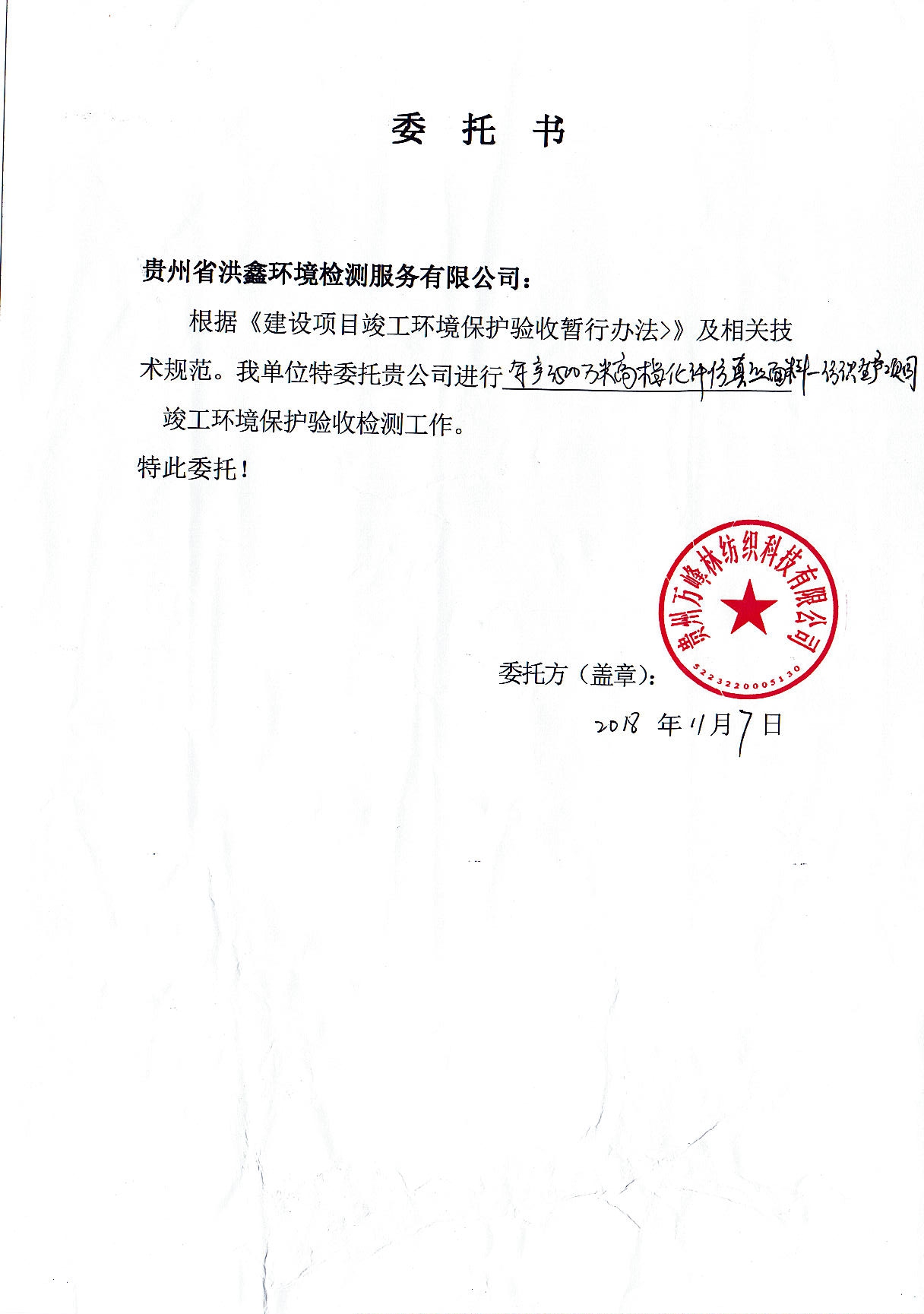 附件2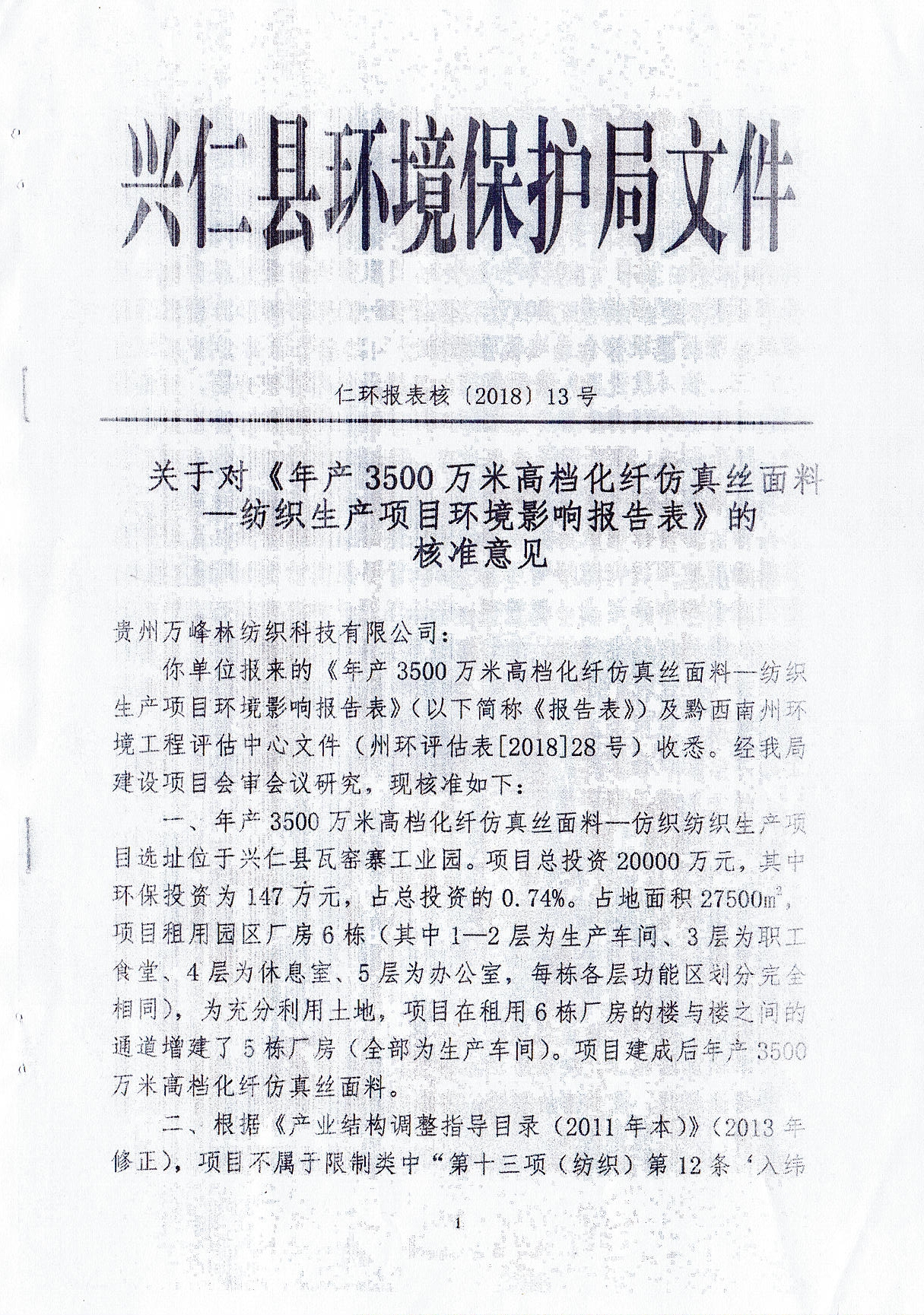 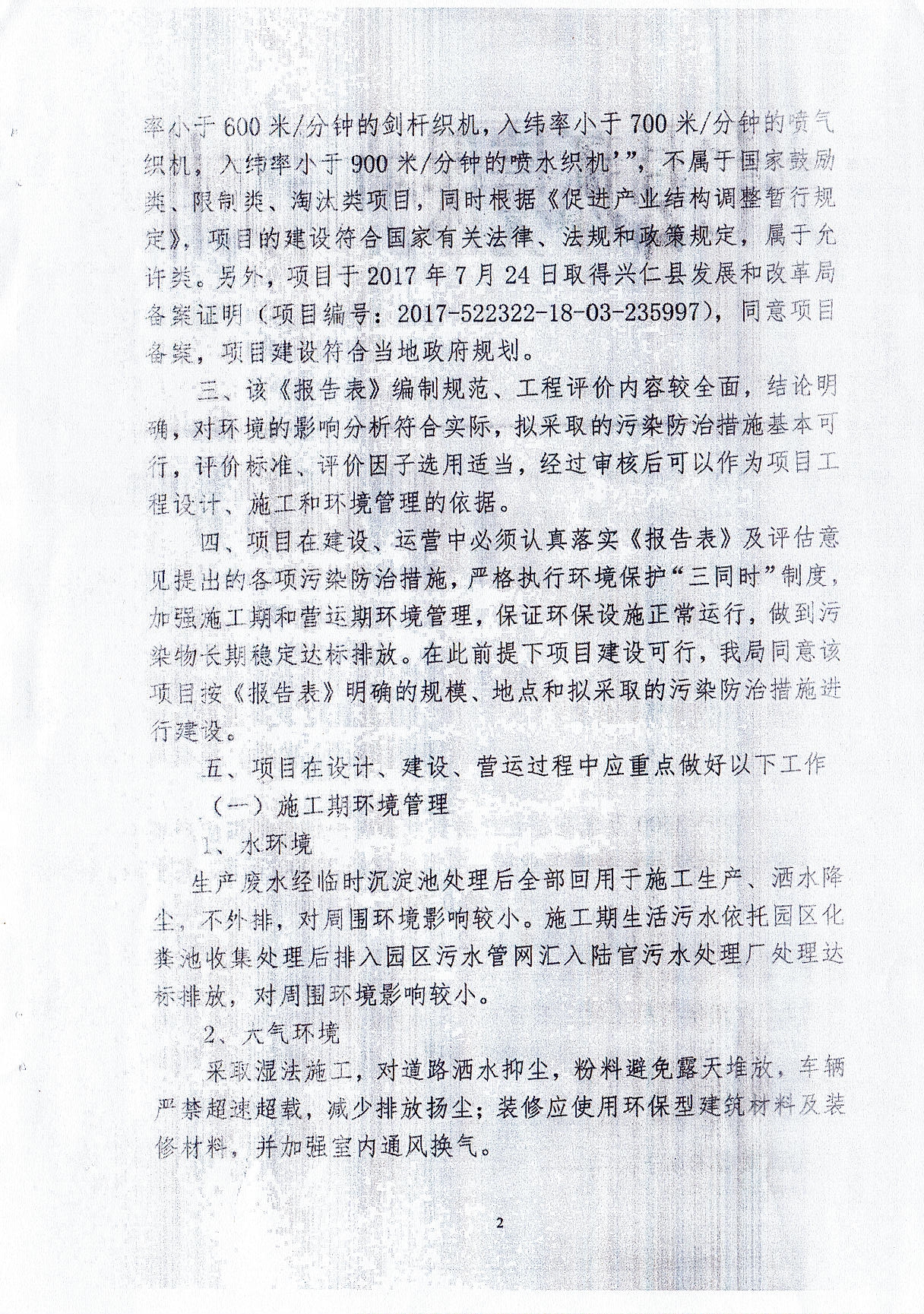 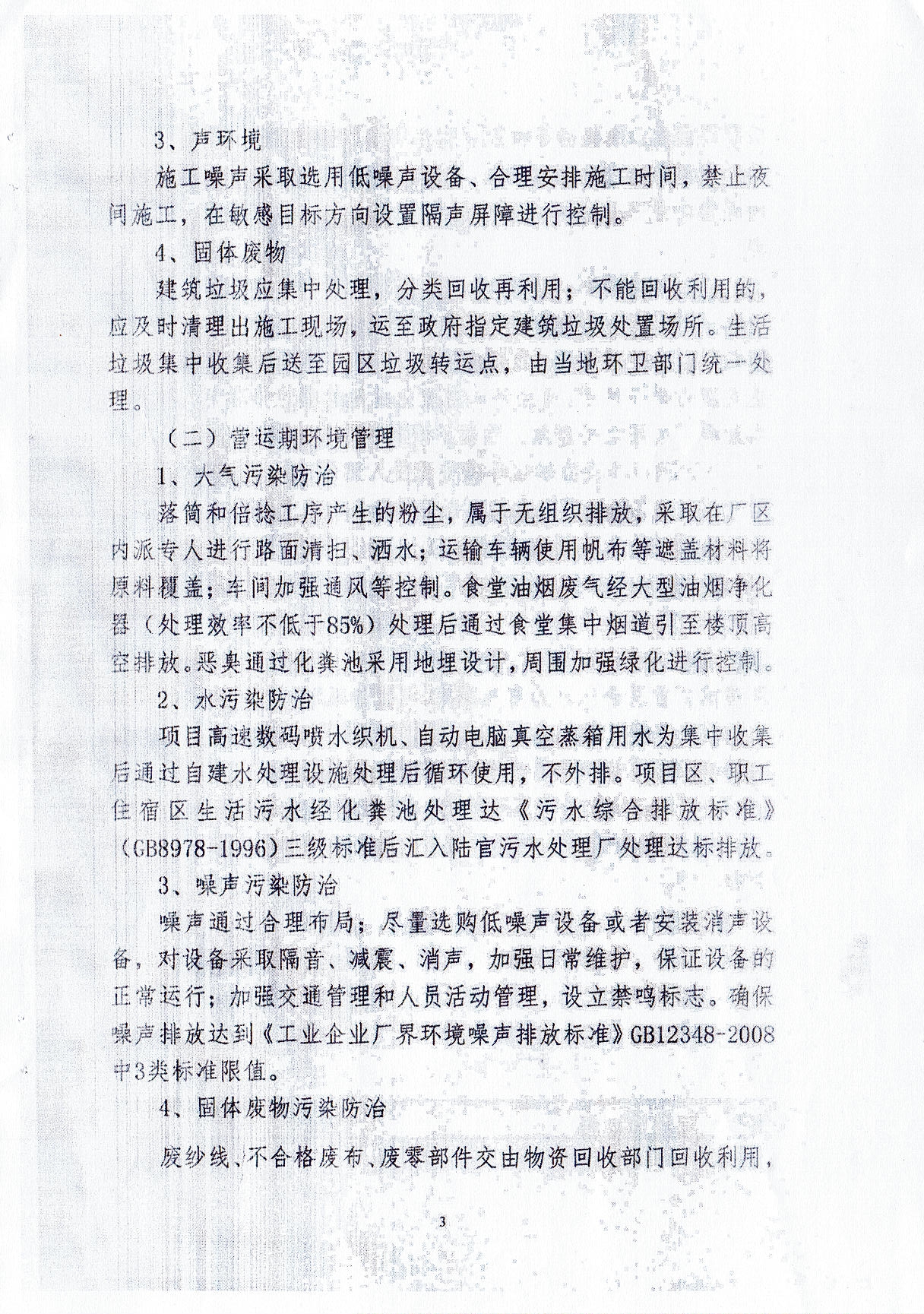 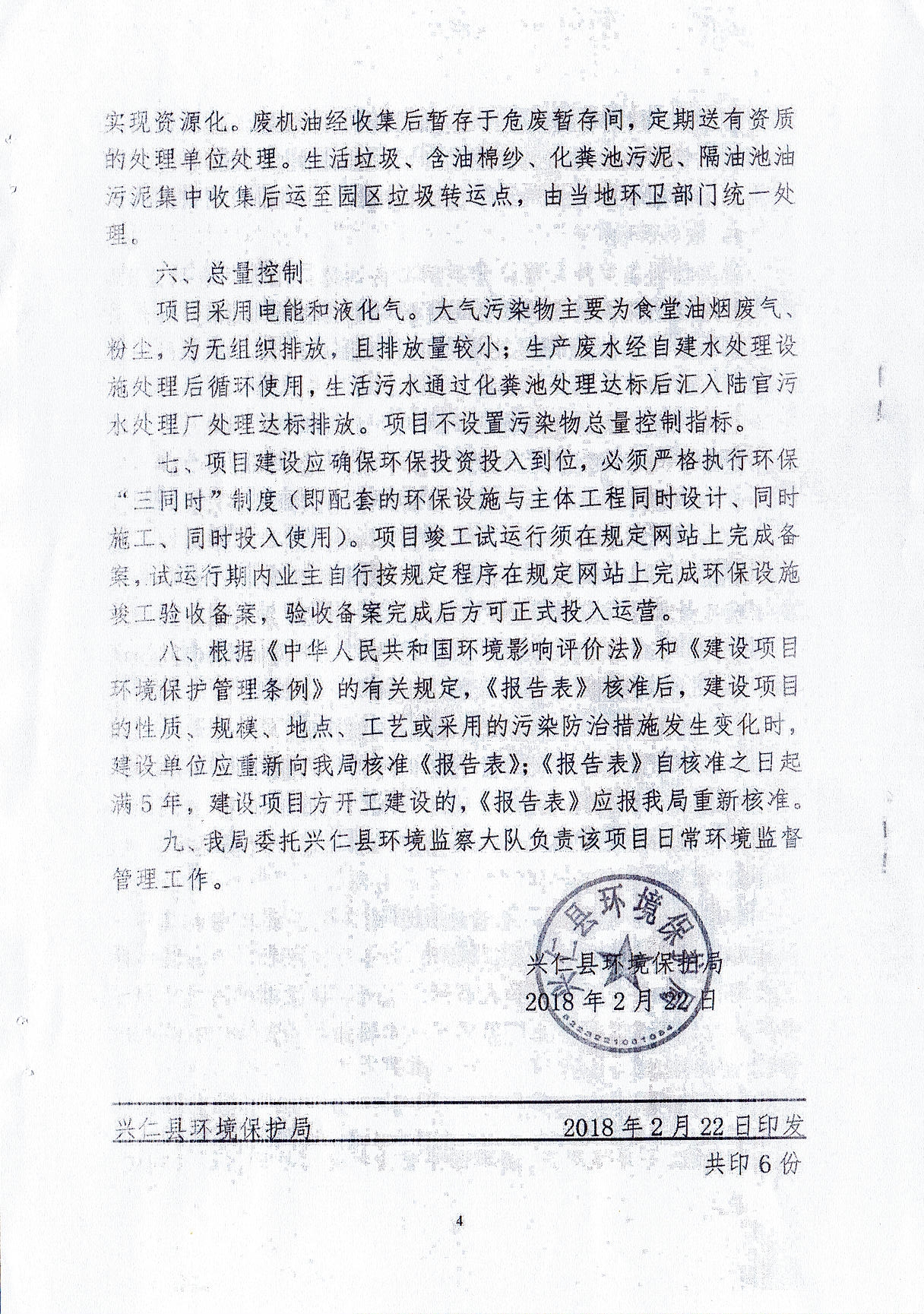 附件3年产3500万米高档化纤仿真丝面料—纺织生产项目环保设施竣工验收一览表附件4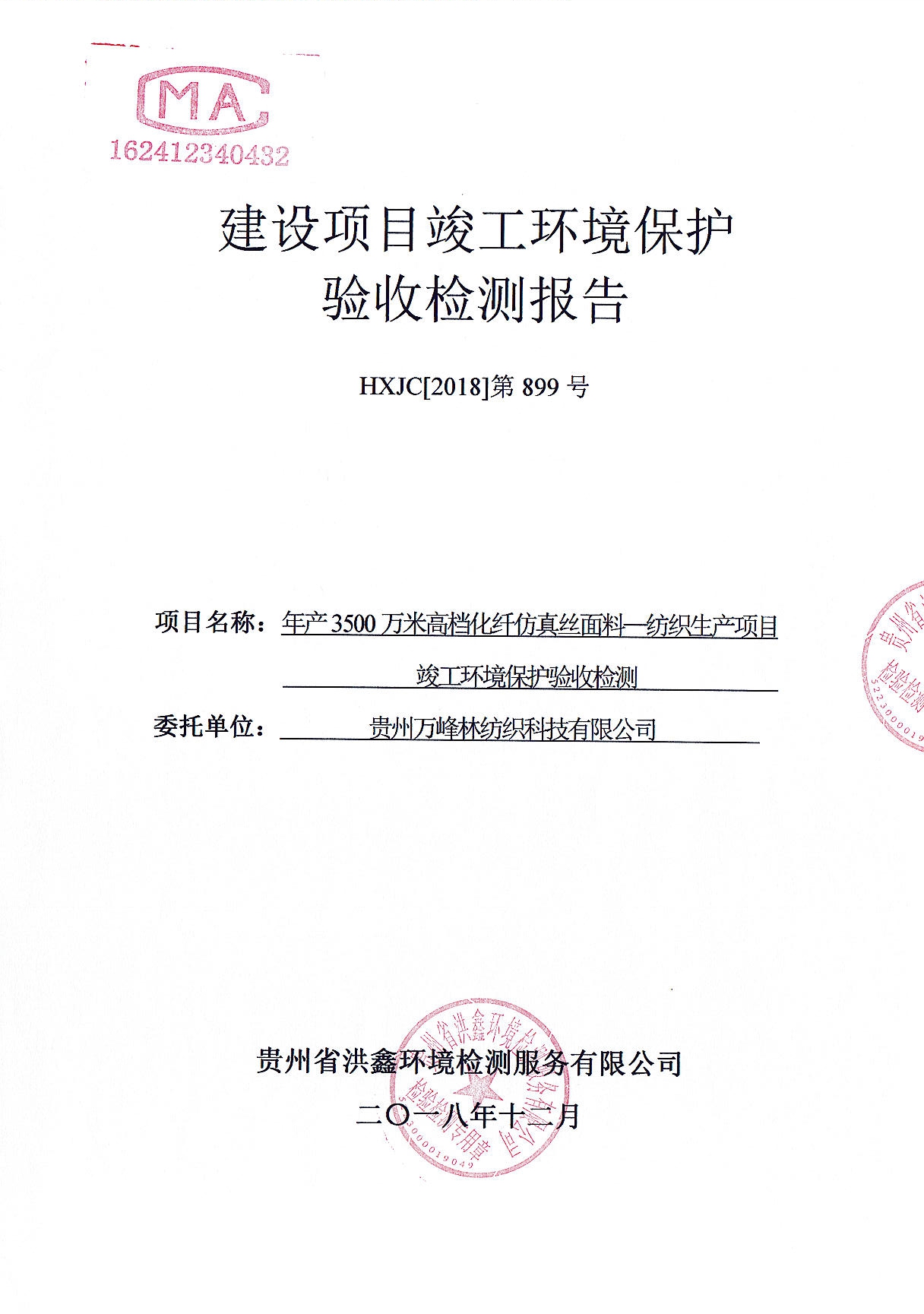 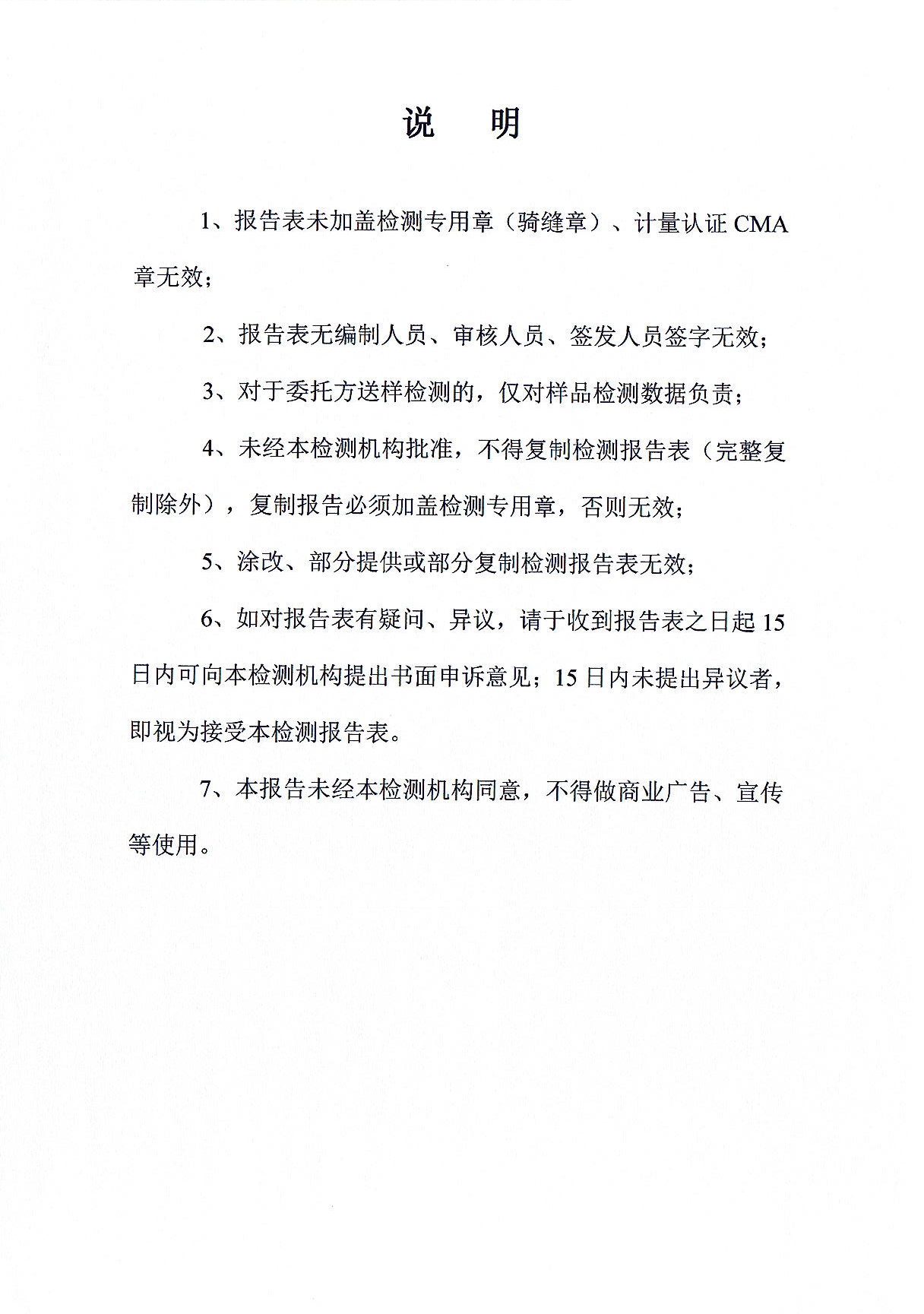 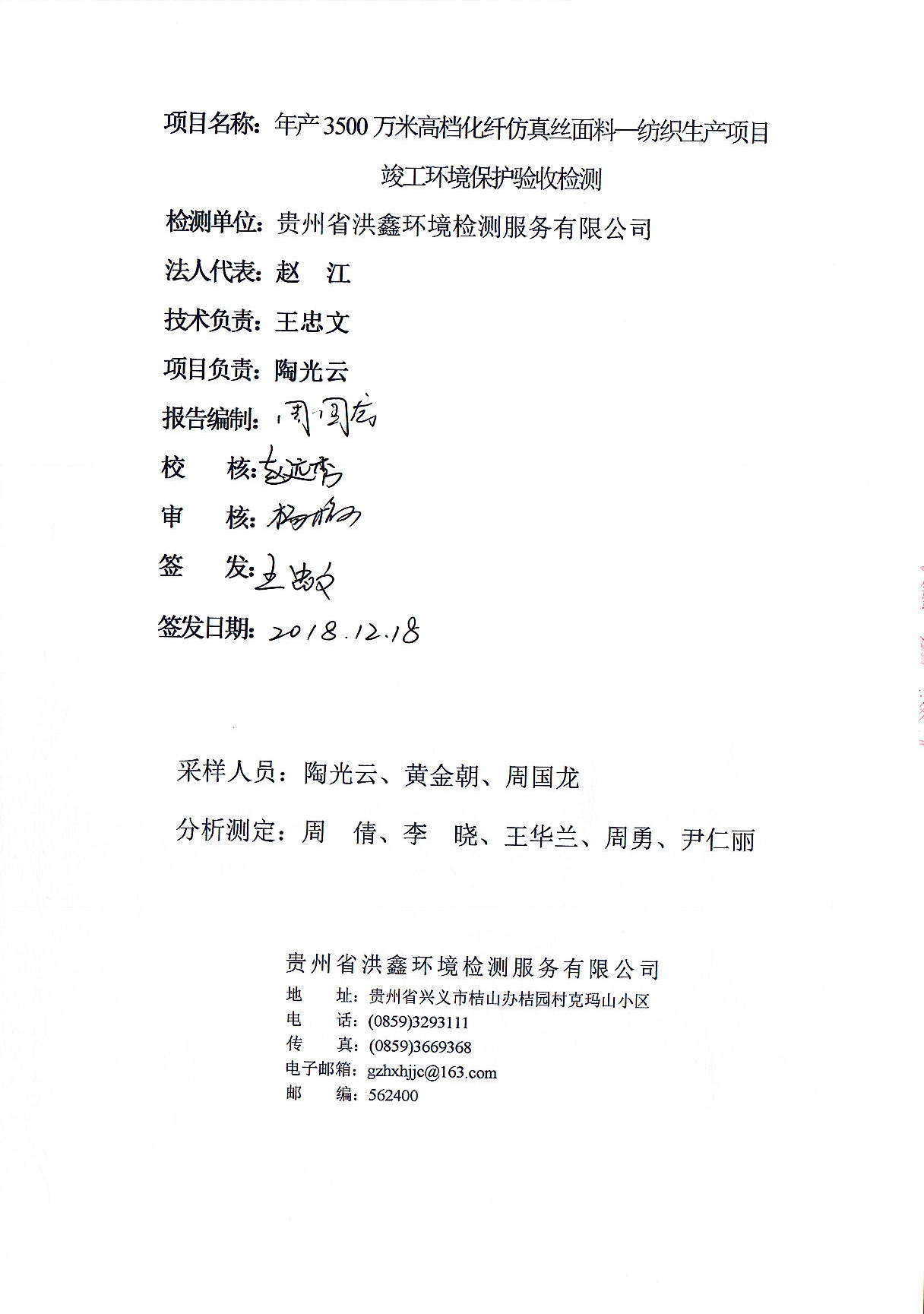 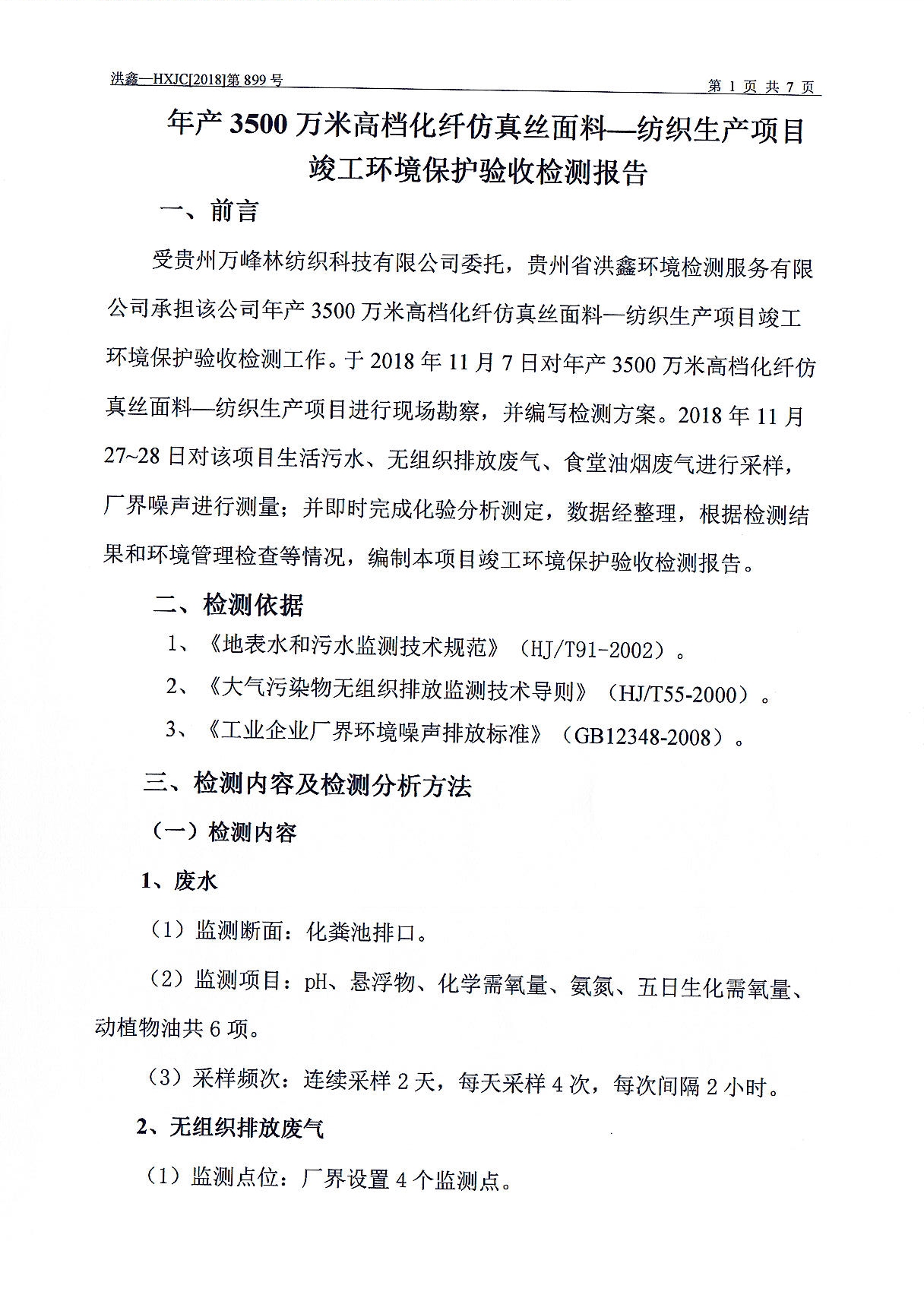 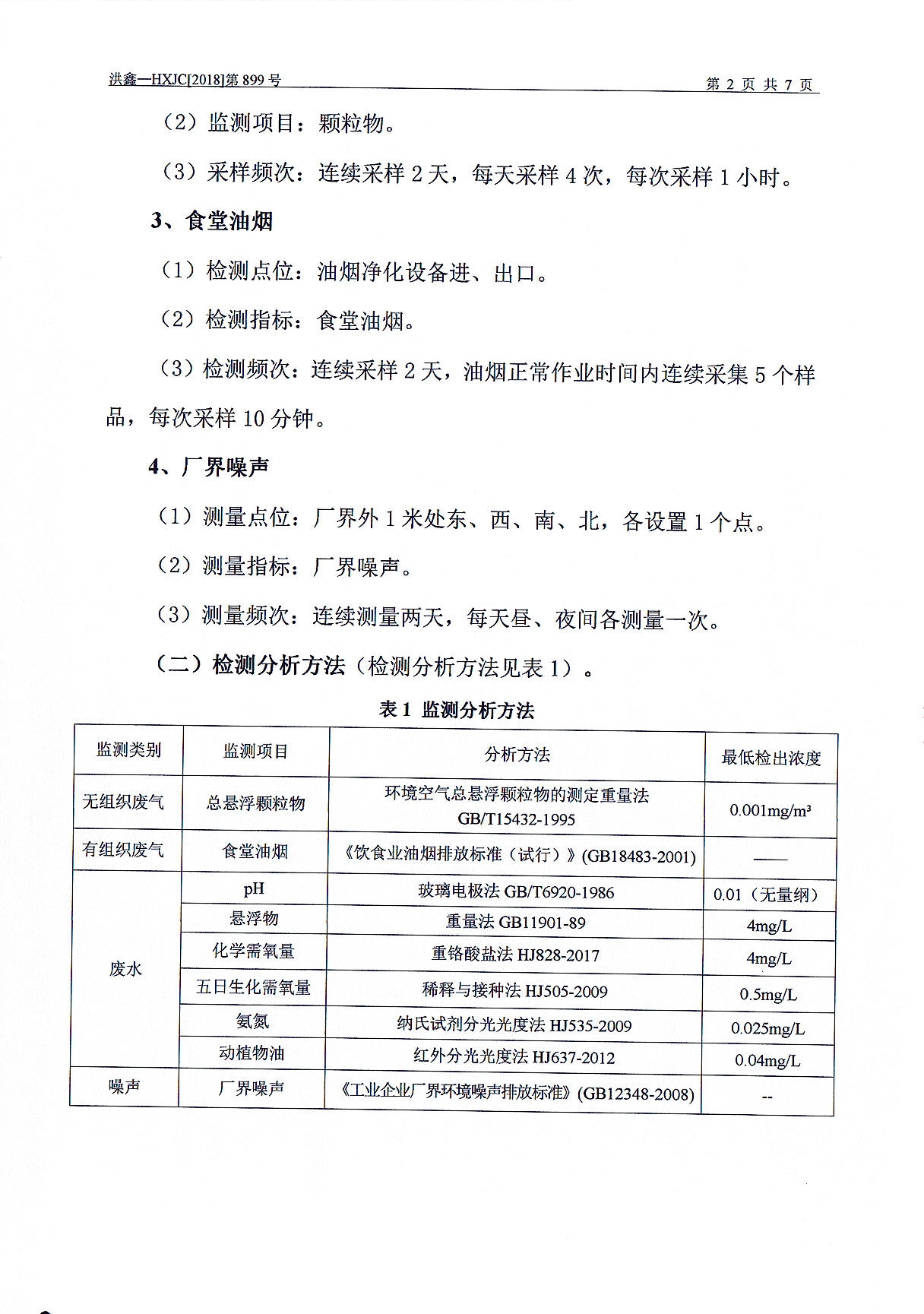 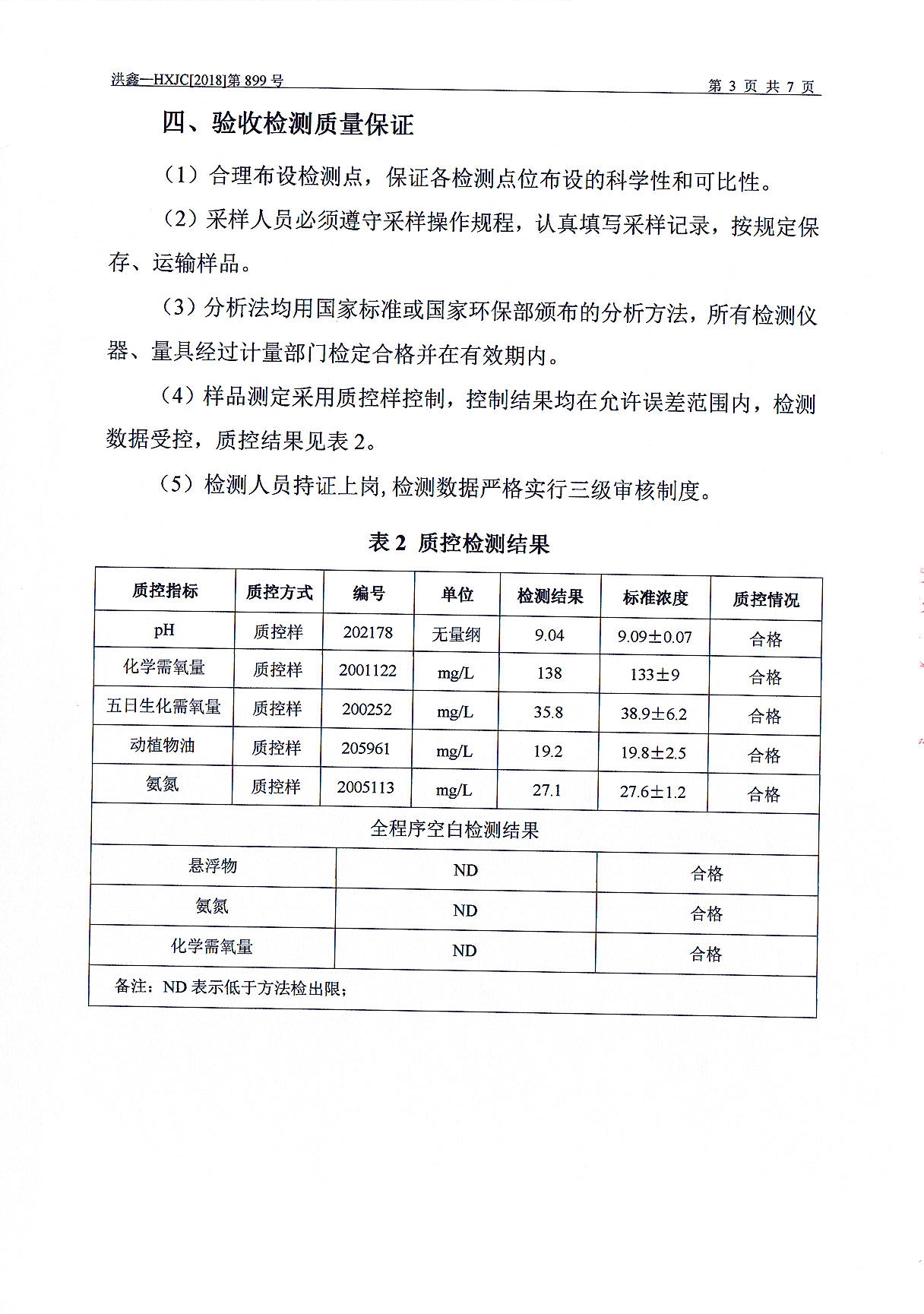 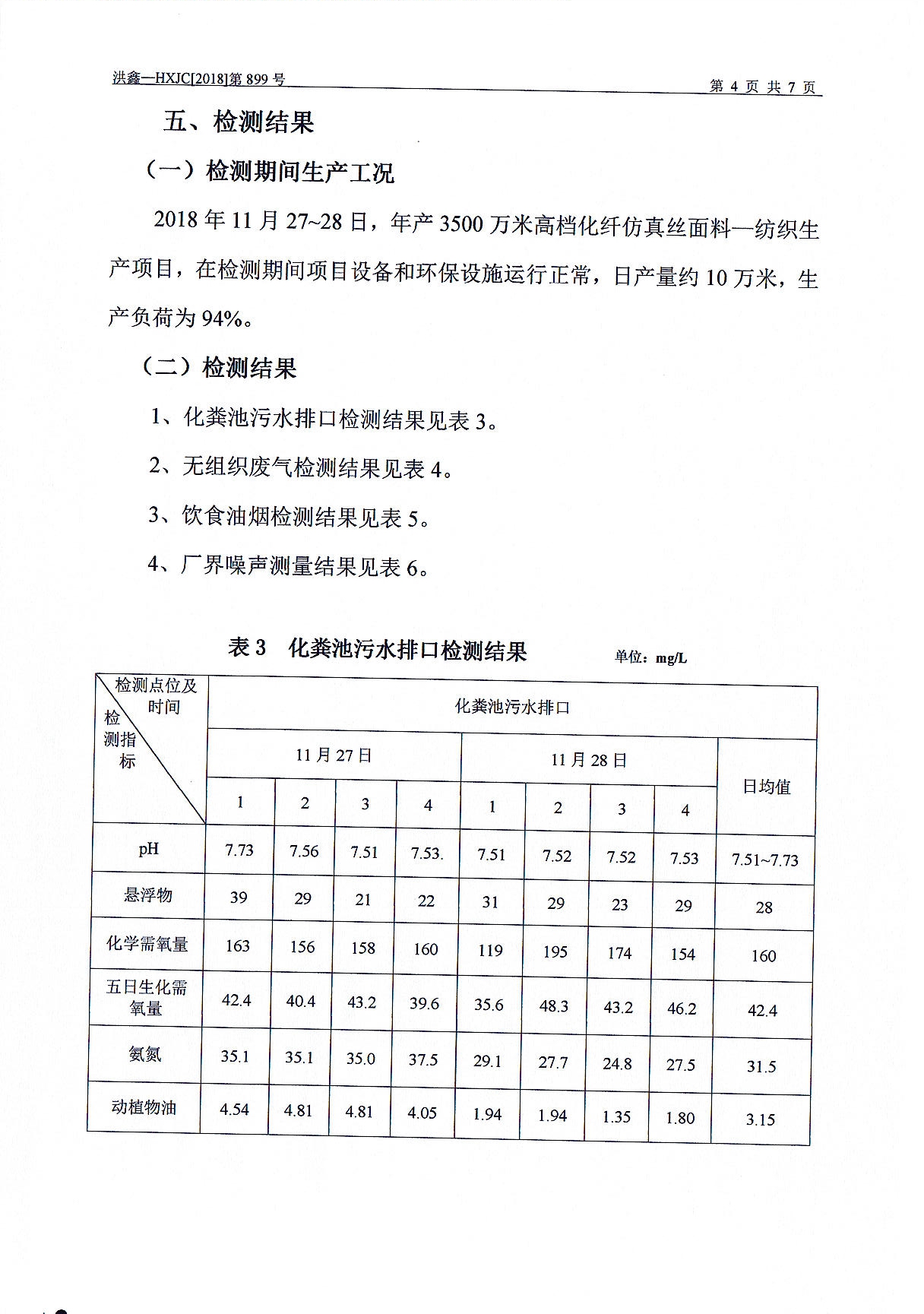 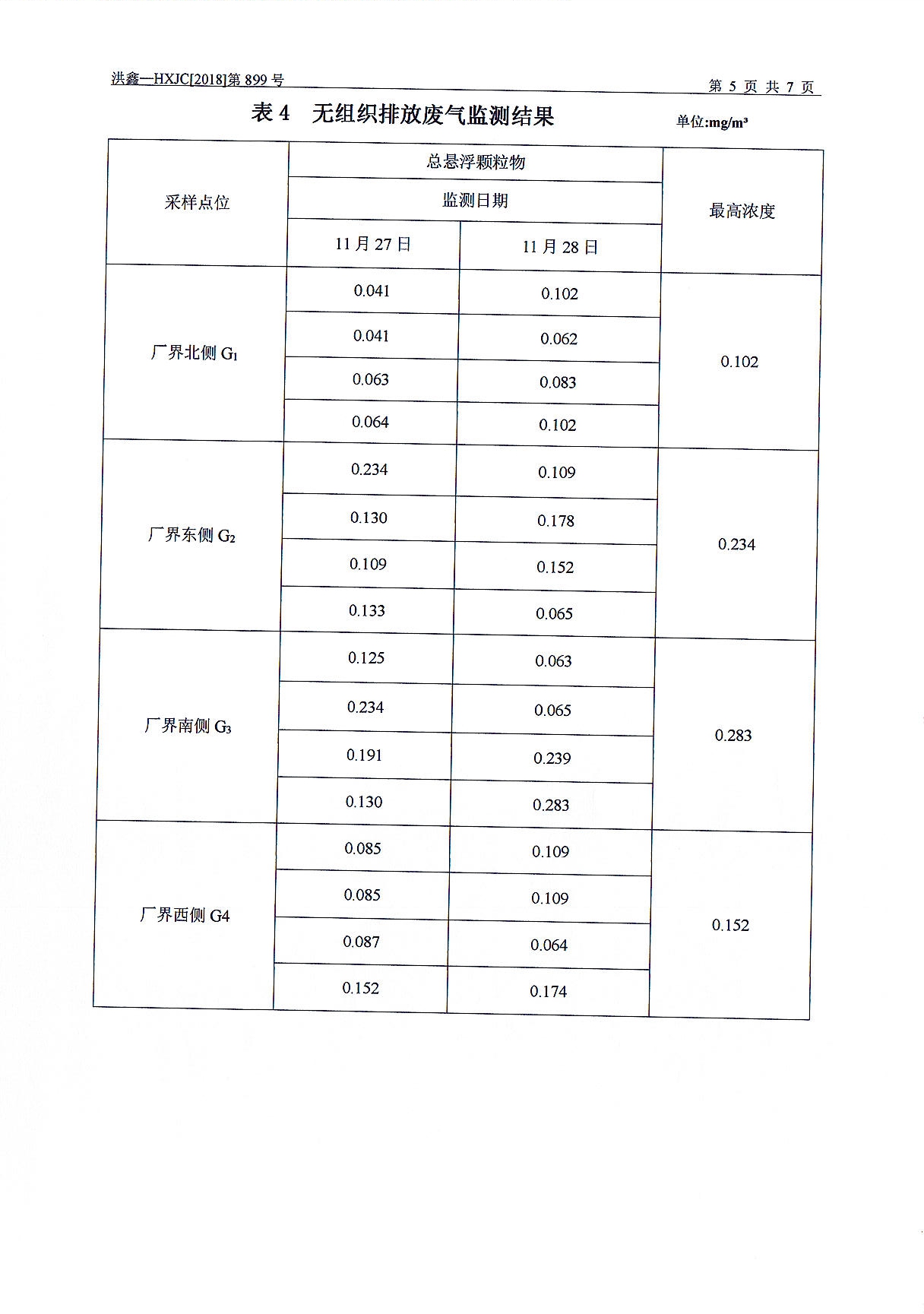 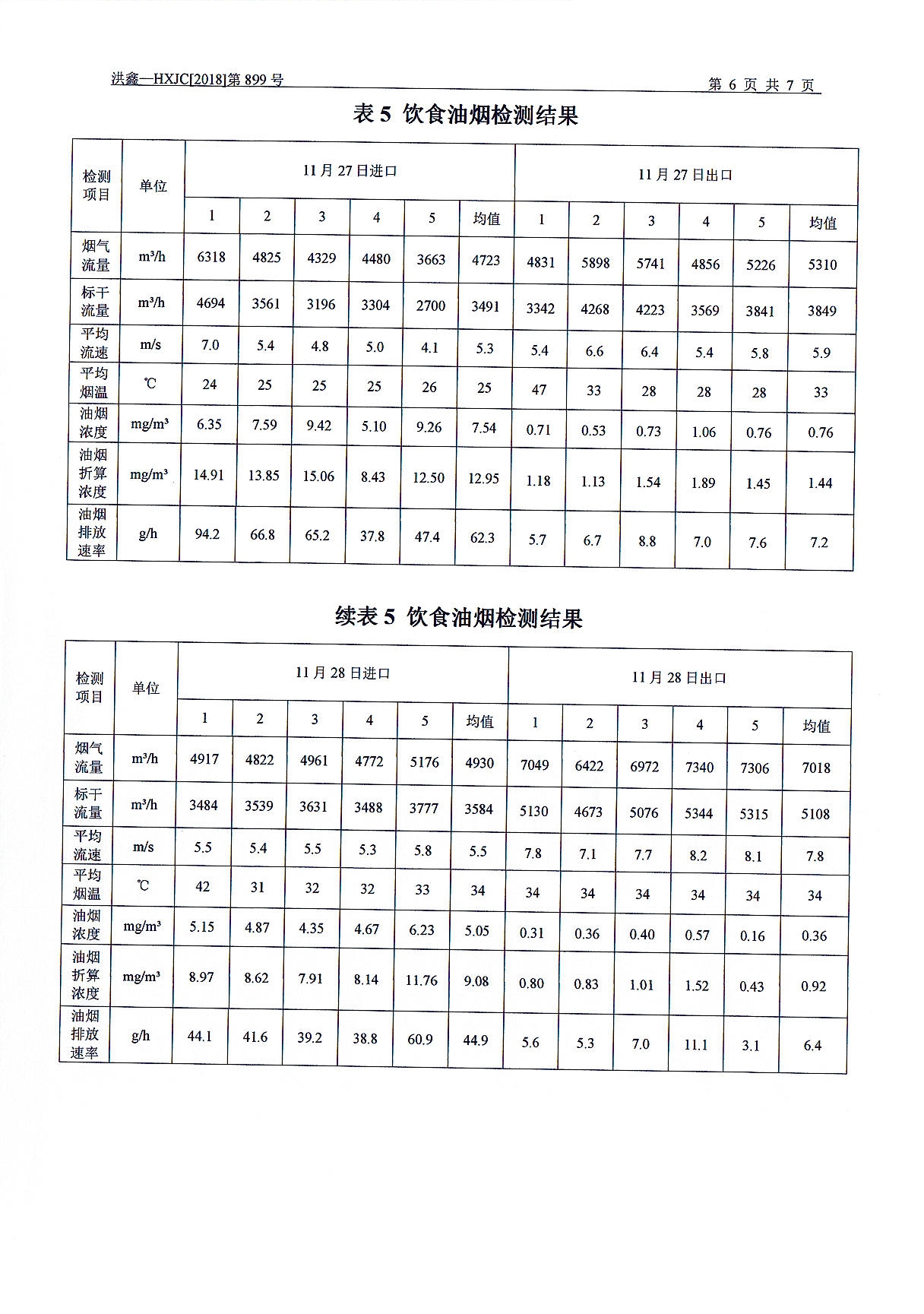 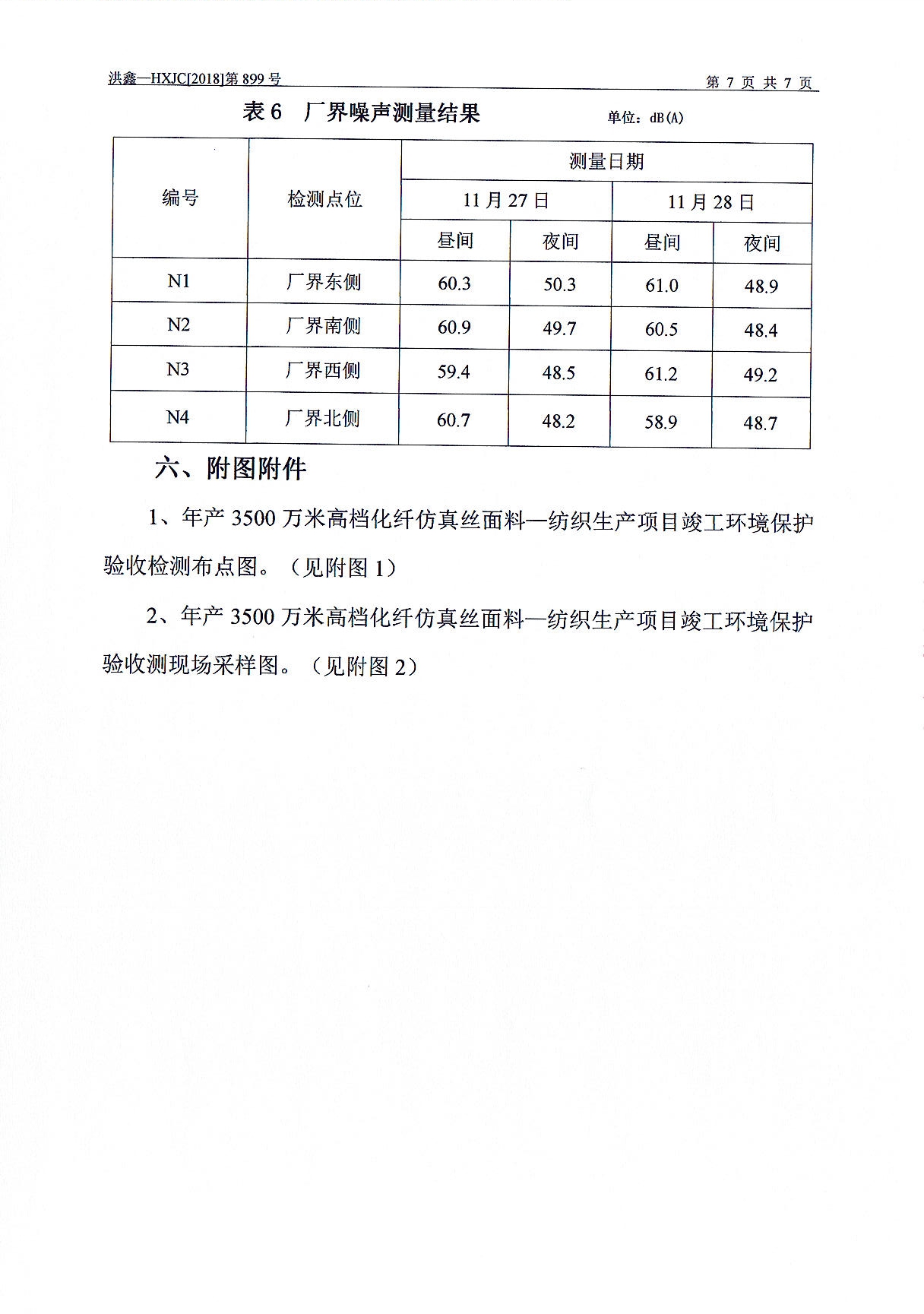 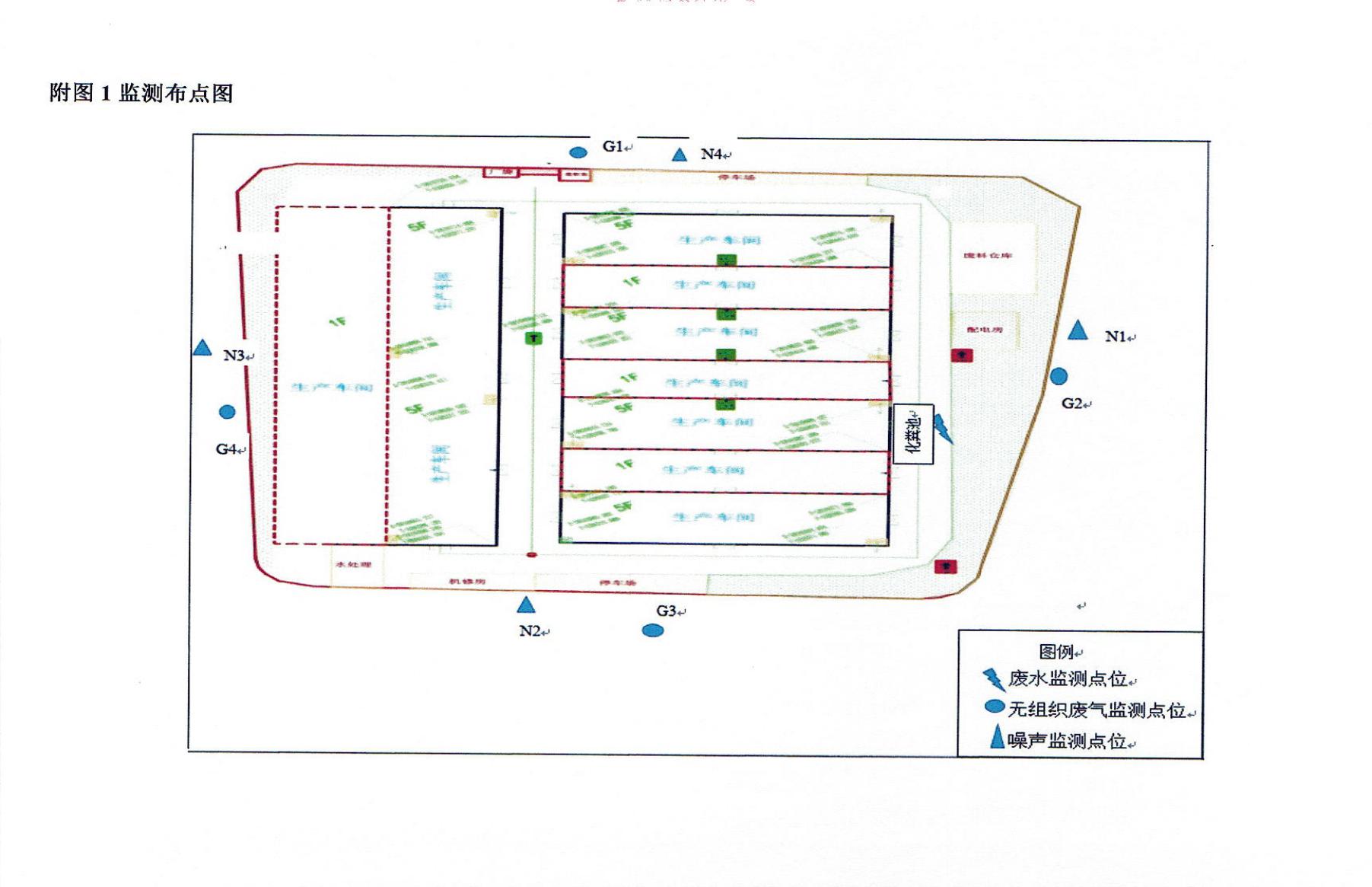 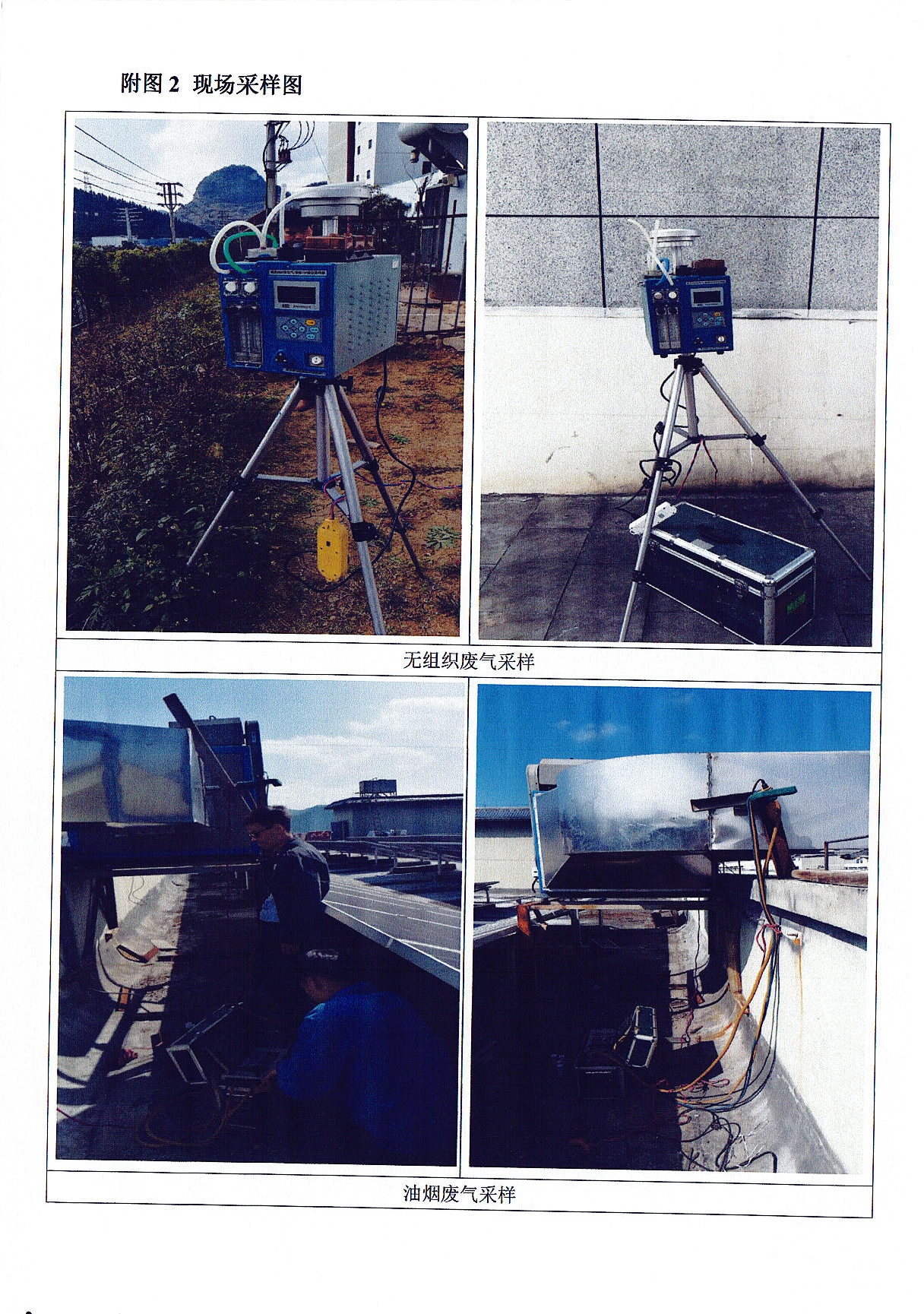 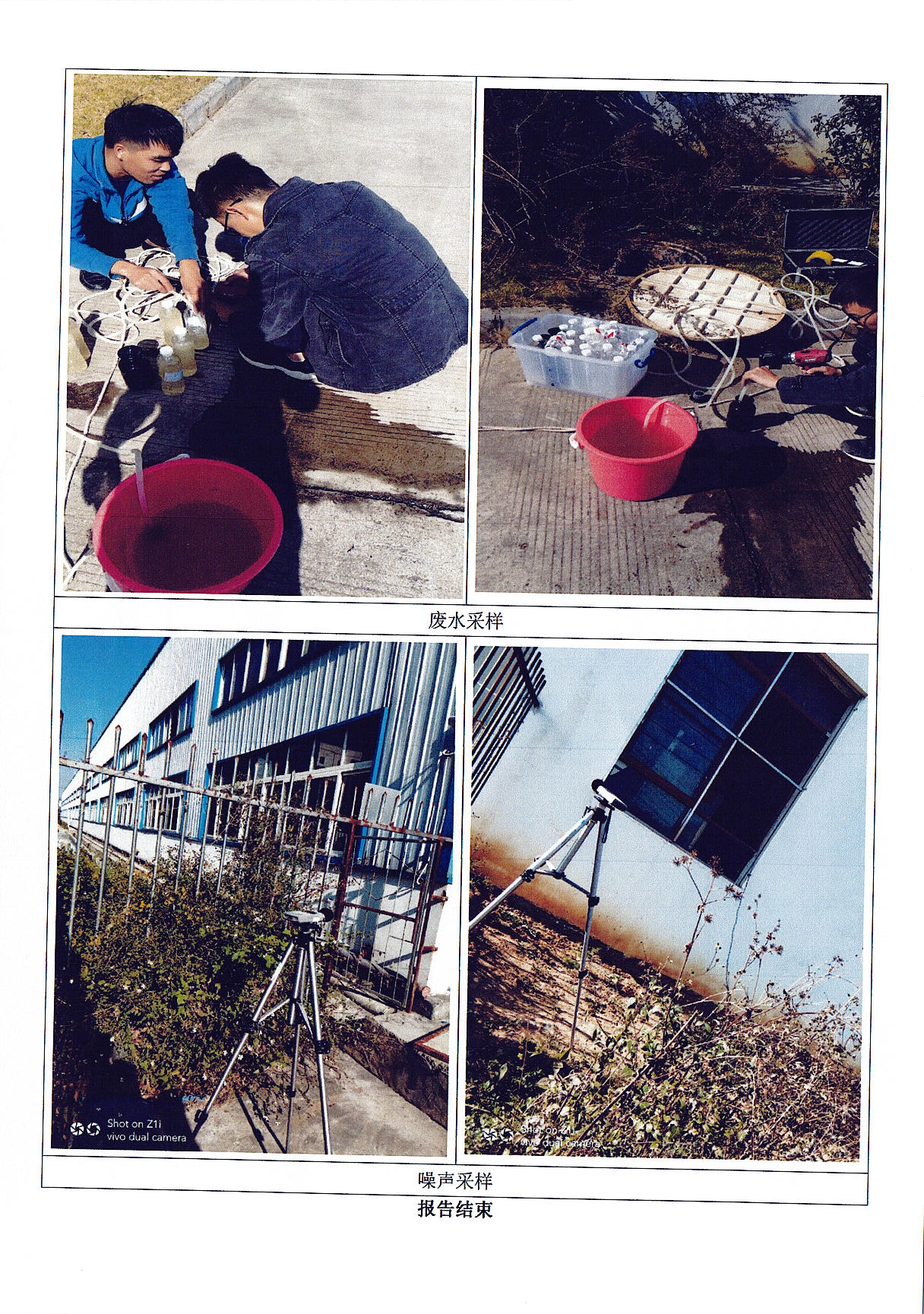 附图1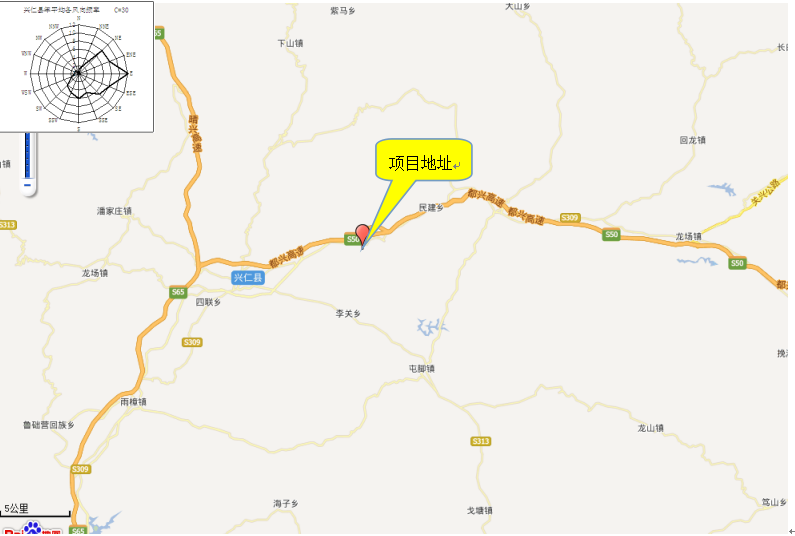 项目地理位置图附图2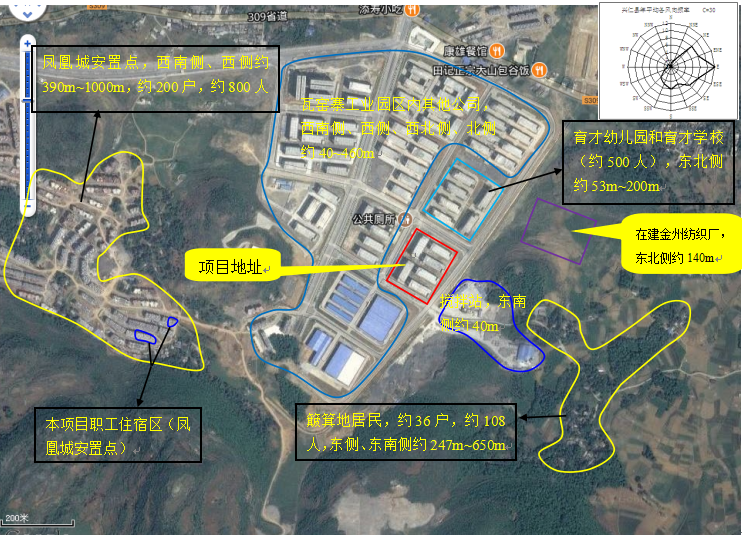 项目外环境关系图附图3建设项目名称年产3500万米高档化纤仿真丝面料—纺织生产项目年产3500万米高档化纤仿真丝面料—纺织生产项目年产3500万米高档化纤仿真丝面料—纺织生产项目年产3500万米高档化纤仿真丝面料—纺织生产项目年产3500万米高档化纤仿真丝面料—纺织生产项目建设单位名称贵州万峰林纺织科技有限公司贵州万峰林纺织科技有限公司贵州万峰林纺织科技有限公司贵州万峰林纺织科技有限公司贵州万峰林纺织科技有限公司建设项目性质新建新建新建新建新建建设地点兴仁县瓦窑寨工业园兴仁县瓦窑寨工业园兴仁县瓦窑寨工业园兴仁县瓦窑寨工业园兴仁县瓦窑寨工业园主要产品名称化纤仿真丝面料化纤仿真丝面料化纤仿真丝面料化纤仿真丝面料化纤仿真丝面料设计生产能力年产3500万米高档化纤仿真丝面料年产3500万米高档化纤仿真丝面料年产3500万米高档化纤仿真丝面料年产3500万米高档化纤仿真丝面料年产3500万米高档化纤仿真丝面料实际生产能力年产3500万米高档化纤仿真丝面料年产3500万米高档化纤仿真丝面料年产3500万米高档化纤仿真丝面料年产3500万米高档化纤仿真丝面料年产3500万米高档化纤仿真丝面料建设项目环评时间2017年10月开工建设时间2015年4月2015年4月2015年4月调试时间2017年6月验收现场监测时间2018年11月27-28日2018年11月27-28日2018年11月27-28日环评报告表审批部门兴仁县环境保护局环评报告表编制单位贵州绿宏环保科技有限公司贵州绿宏环保科技有限公司贵州绿宏环保科技有限公司环保设施设计单位贵州万峰林纺织科技有限公司环保设施施工单位贵州万峰林纺织科技有限公司贵州万峰林纺织科技有限公司贵州万峰林纺织科技有限公司投资总概算（万元）20000环保投资总概算（万元）147比例0.74%实际总概算（万元）20000环保投资(万元）147比例0.74%验收监测依据1、环境保护法律、法规（1）《中华人民共和国环境保护法》2015年1月1日；（2）《中华人民共和国大气污染防治法》2016年1月1日；（3）《中华人民共和国水污染防治法》2017年6月27日修订；（4）《中华人民共和国环境噪声污染防治法》2018年12月29日起实施；（5）《中华人民共和国固体废物污染环境防治法》2016年11月7日修订；（6）《贵州省水污染防治条例》2018年2月1日；（7）《贵州省大气污染防治条例》2016年9月1日；（8）《贵州省环境噪声污染防治条例》2017年9月30日2、建设项目竣工环境保护验收技术规范（1）国环规环评【2017】4号《建设项目竣工环境保护验收暂行办法》。（2）《建设项目竣工环境保护验收技术指南  污染影响类》（生态环境部办公厅2018年5月16日印发）；（3）国务院[2017]第682号国务院令《国务院关于修改〈建设项目环境保护管理条例〉的决定》。（4）环办[2015]113号《关于印发建设项目环境保护验收现场检查及审查要点的通知》。（5）《年产3500万米高档化纤仿真丝面料—纺织生产项目环境影响报告表》贵州绿宏环保科技有限公司2017年10月。（6）兴仁县环境保护局关于对《年产3500万米高档化纤仿真丝面料—纺织生产项目环境影响报告表》的核准意见（仁环报表核[2018]13号）。（7）贵州万峰林纺织科技有限公司年产3500万米高档化纤仿真丝面料—纺织生产项目竣工环境保护验收检测委书。1、环境保护法律、法规（1）《中华人民共和国环境保护法》2015年1月1日；（2）《中华人民共和国大气污染防治法》2016年1月1日；（3）《中华人民共和国水污染防治法》2017年6月27日修订；（4）《中华人民共和国环境噪声污染防治法》2018年12月29日起实施；（5）《中华人民共和国固体废物污染环境防治法》2016年11月7日修订；（6）《贵州省水污染防治条例》2018年2月1日；（7）《贵州省大气污染防治条例》2016年9月1日；（8）《贵州省环境噪声污染防治条例》2017年9月30日2、建设项目竣工环境保护验收技术规范（1）国环规环评【2017】4号《建设项目竣工环境保护验收暂行办法》。（2）《建设项目竣工环境保护验收技术指南  污染影响类》（生态环境部办公厅2018年5月16日印发）；（3）国务院[2017]第682号国务院令《国务院关于修改〈建设项目环境保护管理条例〉的决定》。（4）环办[2015]113号《关于印发建设项目环境保护验收现场检查及审查要点的通知》。（5）《年产3500万米高档化纤仿真丝面料—纺织生产项目环境影响报告表》贵州绿宏环保科技有限公司2017年10月。（6）兴仁县环境保护局关于对《年产3500万米高档化纤仿真丝面料—纺织生产项目环境影响报告表》的核准意见（仁环报表核[2018]13号）。（7）贵州万峰林纺织科技有限公司年产3500万米高档化纤仿真丝面料—纺织生产项目竣工环境保护验收检测委书。1、环境保护法律、法规（1）《中华人民共和国环境保护法》2015年1月1日；（2）《中华人民共和国大气污染防治法》2016年1月1日；（3）《中华人民共和国水污染防治法》2017年6月27日修订；（4）《中华人民共和国环境噪声污染防治法》2018年12月29日起实施；（5）《中华人民共和国固体废物污染环境防治法》2016年11月7日修订；（6）《贵州省水污染防治条例》2018年2月1日；（7）《贵州省大气污染防治条例》2016年9月1日；（8）《贵州省环境噪声污染防治条例》2017年9月30日2、建设项目竣工环境保护验收技术规范（1）国环规环评【2017】4号《建设项目竣工环境保护验收暂行办法》。（2）《建设项目竣工环境保护验收技术指南  污染影响类》（生态环境部办公厅2018年5月16日印发）；（3）国务院[2017]第682号国务院令《国务院关于修改〈建设项目环境保护管理条例〉的决定》。（4）环办[2015]113号《关于印发建设项目环境保护验收现场检查及审查要点的通知》。（5）《年产3500万米高档化纤仿真丝面料—纺织生产项目环境影响报告表》贵州绿宏环保科技有限公司2017年10月。（6）兴仁县环境保护局关于对《年产3500万米高档化纤仿真丝面料—纺织生产项目环境影响报告表》的核准意见（仁环报表核[2018]13号）。（7）贵州万峰林纺织科技有限公司年产3500万米高档化纤仿真丝面料—纺织生产项目竣工环境保护验收检测委书。1、环境保护法律、法规（1）《中华人民共和国环境保护法》2015年1月1日；（2）《中华人民共和国大气污染防治法》2016年1月1日；（3）《中华人民共和国水污染防治法》2017年6月27日修订；（4）《中华人民共和国环境噪声污染防治法》2018年12月29日起实施；（5）《中华人民共和国固体废物污染环境防治法》2016年11月7日修订；（6）《贵州省水污染防治条例》2018年2月1日；（7）《贵州省大气污染防治条例》2016年9月1日；（8）《贵州省环境噪声污染防治条例》2017年9月30日2、建设项目竣工环境保护验收技术规范（1）国环规环评【2017】4号《建设项目竣工环境保护验收暂行办法》。（2）《建设项目竣工环境保护验收技术指南  污染影响类》（生态环境部办公厅2018年5月16日印发）；（3）国务院[2017]第682号国务院令《国务院关于修改〈建设项目环境保护管理条例〉的决定》。（4）环办[2015]113号《关于印发建设项目环境保护验收现场检查及审查要点的通知》。（5）《年产3500万米高档化纤仿真丝面料—纺织生产项目环境影响报告表》贵州绿宏环保科技有限公司2017年10月。（6）兴仁县环境保护局关于对《年产3500万米高档化纤仿真丝面料—纺织生产项目环境影响报告表》的核准意见（仁环报表核[2018]13号）。（7）贵州万峰林纺织科技有限公司年产3500万米高档化纤仿真丝面料—纺织生产项目竣工环境保护验收检测委书。1、环境保护法律、法规（1）《中华人民共和国环境保护法》2015年1月1日；（2）《中华人民共和国大气污染防治法》2016年1月1日；（3）《中华人民共和国水污染防治法》2017年6月27日修订；（4）《中华人民共和国环境噪声污染防治法》2018年12月29日起实施；（5）《中华人民共和国固体废物污染环境防治法》2016年11月7日修订；（6）《贵州省水污染防治条例》2018年2月1日；（7）《贵州省大气污染防治条例》2016年9月1日；（8）《贵州省环境噪声污染防治条例》2017年9月30日2、建设项目竣工环境保护验收技术规范（1）国环规环评【2017】4号《建设项目竣工环境保护验收暂行办法》。（2）《建设项目竣工环境保护验收技术指南  污染影响类》（生态环境部办公厅2018年5月16日印发）；（3）国务院[2017]第682号国务院令《国务院关于修改〈建设项目环境保护管理条例〉的决定》。（4）环办[2015]113号《关于印发建设项目环境保护验收现场检查及审查要点的通知》。（5）《年产3500万米高档化纤仿真丝面料—纺织生产项目环境影响报告表》贵州绿宏环保科技有限公司2017年10月。（6）兴仁县环境保护局关于对《年产3500万米高档化纤仿真丝面料—纺织生产项目环境影响报告表》的核准意见（仁环报表核[2018]13号）。（7）贵州万峰林纺织科技有限公司年产3500万米高档化纤仿真丝面料—纺织生产项目竣工环境保护验收检测委书。验收监测评价标准、标号、级别、限值1、项目废气执行《大气污染物综合排放标准》（GB16297－1996）新污染源无组织排放标准见表1-1。表1-1《大气污染物综合排放标准》（GB16297－1996）标准限值2、项目油烟执行《饮食业油烟排放标准（试行）》(GB18483-2001)标准限值见表1-2；表1-2   饮食业油烟排放标准限值3、《污水综合排放标准》（GB8978-1996）三级标准限值见表1-3；表1-3《污水综合排放标准》（GB8978-1996）三级标准限值 4、《工业企业厂界环境噪声排放标准》(GB12348-2008)2类限值见表1-4。表1-4 工业企业厂界环境噪声排放限值      单位：dB（A）1、项目废气执行《大气污染物综合排放标准》（GB16297－1996）新污染源无组织排放标准见表1-1。表1-1《大气污染物综合排放标准》（GB16297－1996）标准限值2、项目油烟执行《饮食业油烟排放标准（试行）》(GB18483-2001)标准限值见表1-2；表1-2   饮食业油烟排放标准限值3、《污水综合排放标准》（GB8978-1996）三级标准限值见表1-3；表1-3《污水综合排放标准》（GB8978-1996）三级标准限值 4、《工业企业厂界环境噪声排放标准》(GB12348-2008)2类限值见表1-4。表1-4 工业企业厂界环境噪声排放限值      单位：dB（A）1、项目废气执行《大气污染物综合排放标准》（GB16297－1996）新污染源无组织排放标准见表1-1。表1-1《大气污染物综合排放标准》（GB16297－1996）标准限值2、项目油烟执行《饮食业油烟排放标准（试行）》(GB18483-2001)标准限值见表1-2；表1-2   饮食业油烟排放标准限值3、《污水综合排放标准》（GB8978-1996）三级标准限值见表1-3；表1-3《污水综合排放标准》（GB8978-1996）三级标准限值 4、《工业企业厂界环境噪声排放标准》(GB12348-2008)2类限值见表1-4。表1-4 工业企业厂界环境噪声排放限值      单位：dB（A）1、项目废气执行《大气污染物综合排放标准》（GB16297－1996）新污染源无组织排放标准见表1-1。表1-1《大气污染物综合排放标准》（GB16297－1996）标准限值2、项目油烟执行《饮食业油烟排放标准（试行）》(GB18483-2001)标准限值见表1-2；表1-2   饮食业油烟排放标准限值3、《污水综合排放标准》（GB8978-1996）三级标准限值见表1-3；表1-3《污水综合排放标准》（GB8978-1996）三级标准限值 4、《工业企业厂界环境噪声排放标准》(GB12348-2008)2类限值见表1-4。表1-4 工业企业厂界环境噪声排放限值      单位：dB（A）1、项目废气执行《大气污染物综合排放标准》（GB16297－1996）新污染源无组织排放标准见表1-1。表1-1《大气污染物综合排放标准》（GB16297－1996）标准限值2、项目油烟执行《饮食业油烟排放标准（试行）》(GB18483-2001)标准限值见表1-2；表1-2   饮食业油烟排放标准限值3、《污水综合排放标准》（GB8978-1996）三级标准限值见表1-3；表1-3《污水综合排放标准》（GB8978-1996）三级标准限值 4、《工业企业厂界环境噪声排放标准》(GB12348-2008)2类限值见表1-4。表1-4 工业企业厂界环境噪声排放限值      单位：dB（A）1、工程建设内容：本项目位于兴仁县瓦窑寨工业园，项目总投资20000万元。该公司租赁厂房总面积为45000㎡，本项目占地面积为27500㎡，项目租用园区厂房6栋（5F，钢混结构，其中1~2层为生产车间、3层为职工食堂、4层为休息室、5层为办公室，每栋各层功能区划分完全相同），生产车间15000㎡、食堂7500㎡、休息室7500㎡、办公室7500㎡、增建厂房7500㎡、废料仓库210㎡、配电房36㎡、值班室30㎡、机修房5㎡、危险废物暂存间10㎡、停车棚300㎡、循环水处理构筑物490㎡、绿化3100㎡。项目于2015年4月建设，2017年6月试运行，现有职工350人，工作日为330天，每天3班，每班8小时，年产3500万米高档化纤仿真丝面料。项目原辅材料消耗：项目原辅材料消耗情况见表2-1。2-1原辅材料消耗（2）项目水平衡图见图2-2。2-2项目水平衡图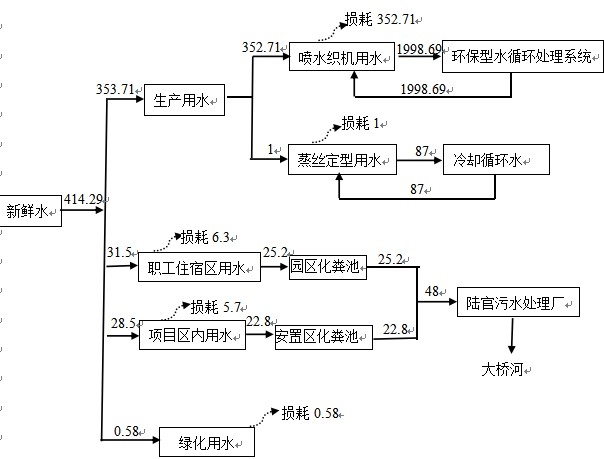 3、主要工艺流程及产物环节（附处理工艺流程图，标出产污节点）项目从江苏、浙江等地外购原材料，经过电脑倒筒机和全自动电脑络丝机对原材料改变卷装和清除杂质，清除杂质后的化纤丝经过自动化高速倍捻机加捻，加捻后经全自动电脑真空蒸箱蒸丝定型（采用电源），增加湿度、强度和延展，因而可减少整经和织造断头，提高针织和机织效率。整理过的丝线经自动结经机结成网，自动穿综机引入纬纱织成所需的织物，在经高速数码喷水织机和喷气织机按一定规律交织织成的制品。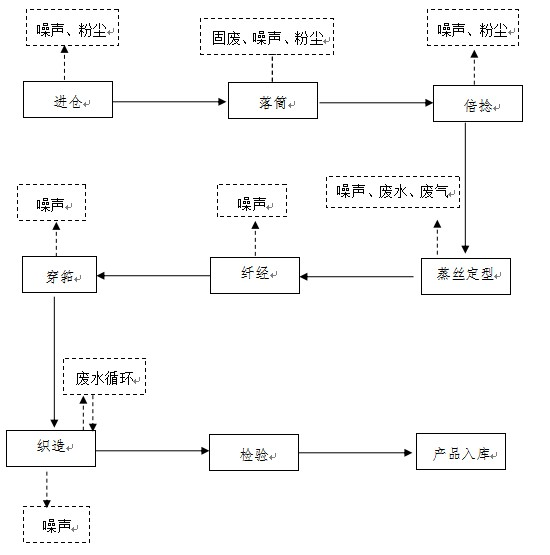 2-3工艺流程和产污节点大气污染物（1）粉尘粉尘主要为落筒和倍捻工序产生的粉尘，属于无组织排放。厂区内派专人进行路面清扫、洒水；运输车辆使用帆布等遮盖材料将原料覆盖；车间加强通风（安装排风扇），经处理后的粉尘对大气环境的影响也在可接受范围内，对周围敏感点影响较小。（2）汽车尾气项目厂区有配送车辆，用以运输产品及原辅材料等，厂内设有停车位均为地面停车，进出车辆较多，会排放一定量的汽车尾气，主要污染物为CO、NOx、SO2、THC，汽车尾气排放具有排放量小、短时、分散、无组织排放的特点。通过自然通风稀释扩散，对空气环境影响，故只要做好进出车辆的管理，如车辆不可怠速行驶等，车辆尾气不会对大气环境造成影响。（3）食堂油烟油烟废气主要是厨房烹制含油食物时产生，项目油烟废气经大型油烟净化器，油烟去除效率不低于85%，满足《饮食业油烟排放标准》(GB18483-2001)中规定的排放浓度不得超过2.0mg/m³要求，通过食堂集中烟道，楼顶高空排放，对当地大气环境质量影响小。2、水污染物营运期废水主要包括生产废水和生活污水。项目生产过程中高速数码喷水织机用水为循环使用，不够的生产用水补充新鲜水。自动电脑真空蒸箱产生的冷却用水循环使用，不够的生产用水补充新鲜水。生产过程中无生产废水排放。项目区内产生的生活污水依托园区化粪池处理达《污水综合排放标准》（GB8978-1996）三级标准后汇入陆官污水处理厂处理达《城镇污水处理厂污染物排放标准》中一级B标准后排入大桥河。职工住宿区产生的生活污水依托凤凰城安置区内化粪池处理达《污水综合排放标准》（GB8978-1996）三级标准后汇入陆官污水处理厂处理（不在本项目内）。3、噪声污染噪声源为高速数码喷水织机、自动化高速倍捻机、电脑数控验布机等主要加工设备及水循环系统泵类等。项目合理布局，生产设备全部布置在厂房内，尽量将产生噪设备设置远离敏感目标；加强设备的维修保养，适时添加润滑剂防止设备老化；对使用的生产设备采取适当隔音、减震、消声等措施，充分利用建筑物的隔声作用；设置禁止鸣笛标识，进出车辆禁止鸣笛，减速行驶；针对项目东北侧约53m~200m育才幼儿园和育才学校，产噪声设备尽量布置在厂房内，生产厂房安装隔声门窗，高噪声设备布置在远离学校一侧，应加大厂房周围绿化率，在靠近居民点及学校一侧种植绿化植被，并在靠近学校一侧设置2m高的围墙，可以有效降低噪声影响。4、固体废物   本项目固体废物主要为生产过程中废纱线和不合格的废布、机械检修废零件及废机油含油棉纱、生活垃圾、隔油池油污及化粪池污泥。项目生产过程中废纱线和不合格的废布由物资回收部门回收利用，实现资源化。生产过程中需对机械设备进行检修，检修过程中进行机械零部件更换，会产生少量小型的废零件，废零部件属于一般固废，经收集后外售给物资回收公司。废机油属于危险废物，收集后暂存于危废暂存间，定期送有资质的处理单位处理。含油棉纱属于《国家危险废物名录》（2016年）中豁免类，含油棉纱集中收集后运至园区垃圾转运点，由当地环卫部门统一处理。生活垃圾集中收集后运至园区垃圾转运点，由当地环卫部门统一处理。化粪池在对生活污水处理过程中有污泥产生，化粪池污泥定期清掏，委托当地环卫部门统一处理。一、环评结论1、大气污染措施（1）粉尘粉尘主要为落筒和倍捻工序产生的粉尘，属于无组织排放。厂区内派专人进行路面清扫、洒水；运输车辆使用帆布等遮盖材料将原料覆盖；车间加强通风（安装排风扇），经处理后的粉尘对大气环境的影响也在可接受范围内，对周围敏感点影响较小。（2）汽车尾气项目厂区有配送车辆，用以运输产品及原辅材料等，厂内设有停车位均为地面停车，进出车辆较多，会排放一定量的汽车尾气，主要污染物为CO、NOx、SO2、THC，汽车尾气排放具有排放量小、短时、分散、无组织排放的特点。通过自然通风稀释扩散，对空气环境影响，故只要做好进出车辆的管理，如车辆不可怠速行驶等，车辆尾气不会对大气环境造成影响。（3）食堂油烟油烟废气主要是厨房烹制含油食物时产生，项目油烟废气经大型油烟净化器，油烟去除效率不低于85%，满足《饮食业油烟排放标准》(GB18483-2001)中规定的排放浓度不得超过2.0mg/m³要求，通过食堂集中烟道，楼顶高空排放，对当地大气环境质量影响小。2、水污染物营运期废水主要包括生产废水和生活污水。项目生产过程中高速数码喷水织机用水为循环使用，不够的生产用水补充新鲜水。自动电脑真空蒸箱产生的冷却用水循环使用，不够的生产用水补充新鲜水。生产过程中无生产废水排放。项目区内产生的生活污水依托园区化粪池处理达《污水综合排放标准》（GB8978-1996）三级标准后汇入陆官污水处理厂处理达《城镇污水处理厂污染物排放标准》中一级B标准后排入大桥河。职工住宿区产生的生活污水依托凤凰城安置区内化粪池处理达《污水综合排放标准》（GB8978-1996）三级标准后汇入陆官污水处理厂处理达《城镇污水处理厂污染物排放标准》中一级B标准后排入大桥河（不在本项目内）。3、噪声污染噪声源为高速数码喷水织机、自动化高速倍捻机、电脑数控验布机等主要加工设备及水循环系统泵类等。项目合理布局，生产设备全部布置在厂房内，尽量将产生噪设备设置远离敏感目标；加强设备的维修保养，适时添加润滑剂防止设备老化；对使用的生产设备采取适当隔音、减震、消声等措施，充分利用建筑物的隔声作用；设置禁止鸣笛标识，进出车辆禁止鸣笛，减速行驶；针对项目东北侧约53m~200m育才幼儿园和育才学校，产噪声设备尽量布置在厂房内，生产厂房安装隔声门窗，高噪声设备布置在远离学校一侧，应加大厂房周围绿化率，在靠近居民点及学校一侧种植绿化植被，并在靠近学校一侧设置2m高的围墙，可以有效降低噪声影响。4、固体废物   本项目固体废物主要为生产过程中废纱线和不合格的废布、机械检修废零件及废机油含油棉纱、生活垃圾、隔油池油污及化粪池污泥。项目生产过程中废纱线和不合格的废布由物资回收部门回收利用，实现资源化。生产过程中需对机械设备进行检修，检修过程中进行机械零部件更换，会产生少量小型的废零件，废零部件属于一般固废，经收集后外售给物资回收公司。废机油属于危险废物，收集后暂存于危废暂存间，定期送有资质的处理单位处理。含油棉纱属于《国家危险废物名录》（2016年）中豁免类，含油棉纱集中收集后运至园区垃圾转运点，由当地环卫部门统一处理。生活垃圾集中收集后运至园区垃圾转运点，由当地环卫部门统一处理。化粪池在对生活污水处理过程中有污泥产生，化粪池污泥定期清掏，委托当地环卫部门统一处理。环评批复要求兴仁县环境保护局关于对《年产3500万米高档化纤仿真丝面料—纺织生产项目环境影响报告表》的核准意见（仁环报表核[2018]13号）（见附件2）。环评批复摘抄：1、项目建设应确保环保投资投入到位，必须严格执行环保“三同时”制度（即配套的环保设施与主体工程同时设计、同时施工、同时投入使用）。项目竣工试运行须在规定网站上完成备案，试运行期内业主自行按规定程序在网站上完成环保设施竣工验收备案，验收备案完成后方可正式投入运营。2、根据《中华人民共和国环境影响评价法》和《建设项目环境保护管理条例》的有关规定，建设项目环境影响报告书审批后，建设项目的性质、规模、地点、工艺或采用的污染防治措施发生变化时，建设单位应重新向我局报批建设项目环境影响报告表；项目环境影响报告表自审批之日起满5年，建设项目方可开工建设的，该环境影响报告表应报我局重新审批。3、我局委托兴仁县环境监察大队负责该项目日常环境监督管理工作。验收监测质量保证及质量控制：1、水质监测分析过程中的质量保证和质量控制水样的采集运输、保存、实验室分析和数据计算的全过程均按《环境水质监测质量保证手册》（第四版增补版）等的要求进行。采样过程中采取全程序空白、密码平行样；实验室分析采取空白试验，平行双样测定，加标回收率测定，（对本次pH、悬浮物、化学需氧量、五日生化需氧量、氨氮、动植物油）进行质量控制，控制结果见表5，质控结果均在允许误差范围内，监测数据受控。2、气体监测分析过程中的质量保证和质量控制所用监测仪器，量具经计量部门检定合格并在有效期内，被监测、排放物的浓度在仪器量程的有效范围内。3、噪声测量分析过程中的质量保证和质量控制声级计在测量前后用标准发声器进行校准，误差小于0.5dB（A）。4、监测人员持证上岗，监测数据严格执行三级审核制度表5质控检测结果1、验收监测内容见表6-1。表6-1 验收监测内容2、分析方法见表6-2表6-2分析方法1、验收监测期间生产工况记录：贵州万峰林纺织科技有限公司年产3500万米高档化纤仿真丝面料—纺织生产项目，在验收监测期间项目设备和环保设施运行正常，日产量约10万米，生产负荷为94%。2、验收监测结果：于2018年10月24-25日对项目化粪池排口废水、无组织废气、噪声进行监测，监测结果如下：化粪池污水监测结果见表7-1。无组织废气监测结果见表7-2。食堂油烟废气监测结果见表7-3（4）厂界噪声测量结果见表7-4。               表7-1化粪池污水监测结果                    单位：mg/L（pH除外）表7-1监测结果显示，化粪池排口废水各项指标均满足《污水综合排放标准》（GB8978-1996）三级标准限值要求。                 表7-2无组织排放废气监测结果                                          单位mg/m³表7-2监测结果显示，无组织废气总悬浮颗粒物满足《大气污染物综合排放标准》（GB16297-1996）表2标准限值要求。表7-3  食堂油烟监测结果      表7-3监测结果显示，食堂油烟最高浓度满足《饮食业油烟排放标准（试行）》(GB18483-2001)表2标准限值要求。续表7-3  食堂油烟监测结果      续表7-3监测结果显示，食堂油烟最高浓度满足《饮食业油烟排放标准（试行）》(GB18483-2001)表2标准限值要求。表7-4  厂界噪声监测结果    单位：dB(A)表7-4监测结果显示，项目界边昼间、夜间噪声值满足《工业企业厂界环境噪声排放标准》（GB12348-2008）3类标准限值要求。1、环保设施处理效率监测结果对于废水环保设施处理效率，环评报告表及批复未作要求。由表7-3计算可知，项目实际食堂油烟废气去除率86.5%。环境影响报告表及批复要求除率不低于85%。堂油烟废气去除率达到环境影响报告表设计及批复要求。2、污染物排放监测结果（1）废水。表7-1结果显示，化粪池排口污水各项指标均满足《污水综合排放标准》（GB8978-1996）三级标准限值要求。（2）无组织废气。表7-2结果显示，无组织废气总悬浮颗粒物满足《大气污染物综合排放标准》（GB16297-1996）表2标准限值要求。（3）食堂油烟。表7-3结果显示，食堂油烟最高浓度满足《饮食业油烟排放标准（试行）》(GB18483-2001)表2标准限值要求。（4）厂界噪声。表7-4结果显示，项目界边昼间、夜间噪声值满足《工业企业厂界环境噪声排放标准》（GB12348-2008）3类标准限值要求。3、工程建设对环境的影响项目化粪池排口污水各项指标均满足《污水综合排放标准》（GB8978-1996）三级标准限值要求；食堂油烟最高浓度满足《饮食业油烟排放标准（试行）》(GB18483-2001)表2标准限值要求；无组织废气总悬浮颗粒物满足《大气污染物综合排放标准》（GB16297-1996）表2标准限值要求；项目周边昼间、夜间噪声值满足《工业企业厂界环境噪声排放标准》（GB12348-2008）2类标准限值要求。故本项目建设对周边环境影响较小。项目名称项目名称年产3500万米高档化纤仿真丝面料—纺织生产项目年产3500万米高档化纤仿真丝面料—纺织生产项目年产3500万米高档化纤仿真丝面料—纺织生产项目年产3500万米高档化纤仿真丝面料—纺织生产项目年产3500万米高档化纤仿真丝面料—纺织生产项目年产3500万米高档化纤仿真丝面料—纺织生产项目年产3500万米高档化纤仿真丝面料—纺织生产项目年产3500万米高档化纤仿真丝面料—纺织生产项目年产3500万米高档化纤仿真丝面料—纺织生产项目年产3500万米高档化纤仿真丝面料—纺织生产项目项目代码项目代码项目代码建设地点建设地点建设地点兴仁县瓦窑寨工业园兴仁县瓦窑寨工业园兴仁县瓦窑寨工业园兴仁县瓦窑寨工业园兴仁县瓦窑寨工业园行业类别（分类管理名录）行业类别（分类管理名录）纺织品制造纺织品制造纺织品制造纺织品制造纺织品制造纺织品制造纺织品制造纺织品制造纺织品制造纺织品制造建设性质建设性质建设性质☑新建  □ 改扩建  □技术改造☑新建  □ 改扩建  □技术改造☑新建  □ 改扩建  □技术改造☑新建  □ 改扩建  □技术改造☑新建  □ 改扩建  □技术改造☑新建  □ 改扩建  □技术改造项目厂区中心经度/纬度项目厂区中心经度/纬度E:105.269172N:25.453902E:105.269172N:25.453902E:105.269172N:25.453902设计生产能力设计生产能力年产3500万米高档化纤仿真丝面料年产3500万米高档化纤仿真丝面料年产3500万米高档化纤仿真丝面料年产3500万米高档化纤仿真丝面料年产3500万米高档化纤仿真丝面料年产3500万米高档化纤仿真丝面料年产3500万米高档化纤仿真丝面料年产3500万米高档化纤仿真丝面料年产3500万米高档化纤仿真丝面料年产3500万米高档化纤仿真丝面料实际生产能力实际生产能力实际生产能力年产3500万米高档化纤仿真丝面料年产3500万米高档化纤仿真丝面料年产3500万米高档化纤仿真丝面料环评单位环评单位环评单位贵州绿宏环保科技有限公司贵州绿宏环保科技有限公司贵州绿宏环保科技有限公司贵州绿宏环保科技有限公司贵州绿宏环保科技有限公司环评文件审批机关环评文件审批机关兴仁县环境保护局兴仁县环境保护局兴仁县环境保护局兴仁县环境保护局兴仁县环境保护局兴仁县环境保护局兴仁县环境保护局兴仁县环境保护局兴仁县环境保护局兴仁县环境保护局审批文号审批文号审批文号仁环报表核[2018]13号仁环报表核[2018]13号仁环报表核[2018]13号环评文件类型环评文件类型环评文件类型环境影响报告表环境影响报告表环境影响报告表环境影响报告表环境影响报告表开工日期开工日期2015年4月2015年4月2015年4月2015年4月2015年4月2015年4月2015年4月2015年4月2015年4月2015年4月竣工日期竣工日期竣工日期2017年6月2017年6月2017年6月排污许可证申领时间排污许可证申领时间排污许可证申领时间——————————环保设施设计单位环保设施设计单位贵州万峰林纺织科技有限公司贵州万峰林纺织科技有限公司贵州万峰林纺织科技有限公司贵州万峰林纺织科技有限公司贵州万峰林纺织科技有限公司贵州万峰林纺织科技有限公司贵州万峰林纺织科技有限公司贵州万峰林纺织科技有限公司贵州万峰林纺织科技有限公司贵州万峰林纺织科技有限公司环保设施施工单位环保设施施工单位环保设施施工单位贵州万峰林纺织科技有限公司贵州万峰林纺织科技有限公司贵州万峰林纺织科技有限公司本工程排污许可证编号本工程排污许可证编号本工程排污许可证编号——————————验收单位验收单位贵州万峰林纺织科技有限公司贵州万峰林纺织科技有限公司贵州万峰林纺织科技有限公司贵州万峰林纺织科技有限公司贵州万峰林纺织科技有限公司贵州万峰林纺织科技有限公司贵州万峰林纺织科技有限公司贵州万峰林纺织科技有限公司贵州万峰林纺织科技有限公司贵州万峰林纺织科技有限公司环保设施监测单位环保设施监测单位环保设施监测单位贵州省洪鑫环境检测服务有限公司贵州省洪鑫环境检测服务有限公司贵州省洪鑫环境检测服务有限公司验收监测时工况验收监测时工况验收监测时工况93%93%93%93%93%投资总概算（万元）投资总概算（万元）20000200002000020000200002000020000200002000020000环保投资总概算（万元）环保投资总概算（万元）环保投资总概算（万元）147147147所占比例（%）所占比例（%）所占比例（%）7.47.47.47.47.4实际总投资实际总投资20000200002000020000200002000020000200002000020000实际环保投资（万元）实际环保投资（万元）实际环保投资（万元）147147147所占比例（%）所占比例（%）所占比例（%）7.47.47.47.47.4废水治理（万元）废水治理（万元）131131废气治理（万元）废气治理（万元）废气治理（万元）12噪声治理（万元）噪声治理（万元）噪声治理（万元）2固体废物治理（万元）固体废物治理（万元）固体废物治理（万元）222绿化及生态（万元）绿化及生态（万元）绿化及生态（万元）3030其他（万元）其他（万元）新增废水处理设施能力新增废水处理设施能力无无无无无无无无无无新增废气处理设施能力新增废气处理设施能力新增废气处理设施能力无无无年平均工作时年平均工作时年平均工作时运营单位运营单位运营单位贵州万峰林纺织科技有限公司贵州万峰林纺织科技有限公司贵州万峰林纺织科技有限公司贵州万峰林纺织科技有限公司贵州万峰林纺织科技有限公司贵州万峰林纺织科技有限公司运营单位社会统一信用代码（或组织机构代码）运营单位社会统一信用代码（或组织机构代码）运营单位社会统一信用代码（或组织机构代码）运营单位社会统一信用代码（或组织机构代码）915223223221938453915223223221938453915223223221938453915223223221938453验收时间验收时间2018201820182018201820182018污染物排放达标与总量控制（工业建设项目详填）污染物污染物原有排放量(1)原有排放量(1)原有排放量(1)本期工程实际排放浓度(2)本期工程允许排放浓度(3)本期工程产生量(4)本期工程自身削减量(5)本期工程自身削减量(5)本期工程自身削减量(5)本期工程实际排放量(6)本期工程实际排放量(6)本期工程核定排放总量(7)本期工程核定排放总量(7)本期工程“以新带老”削减量(8)本期工程“以新带老”削减量(8)全厂实际排放总量(9)全厂实际排放总量(9)全厂核定排放总量(10)全厂核定排放总量(10)区域平衡替代削减量(11)区域平衡替代削减量(11)排放增减量(12)排放增减量(12)污染物排放达标与总量控制（工业建设项目详填）废水废水污染物排放达标与总量控制（工业建设项目详填）化学需氧量化学需氧量————污染物排放达标与总量控制（工业建设项目详填）氨氮氨氮————污染物排放达标与总量控制（工业建设项目详填）石油类石油类————废气废气——————二氧化硫二氧化硫——————烟尘烟尘——————工业粉尘工业粉尘——————氮氧化物氮氧化物——————工业固体废物工业固体废物——————与项目有关的其他特征污染物与项目有关的其他特征污染物——————与项目有关的其他特征污染物与项目有关的其他特征污染物——————与项目有关的其他特征污染物与项目有关的其他特征污染物——————姓 名单   位职务/职称联系电话/身份证号码签 名备注林志忠贵州万峰林纺织科技有限公司总经理13312493300建设单位林志忠贵州万峰林纺织科技有限公司总经理350322196306270030建设单位陈秋蓉贵州绿宏环保科技有限公司技术员18085977775环评单位陈秋蓉贵州绿宏环保科技有限公司技术员522321198607281629环评单位龚振江黔西南州环境监测站高级工程师13985953683专 家龚振江黔西南州环境监测站高级工程师52232119580506041X专 家曹环礼黔西南州环境监测站高级工程师13985998682专 家曹环礼黔西南州环境监测站高级工程师522321195408200415专 家刘国华黔西南州环境监测站高级工程师13985960958专 家刘国华黔西南州环境监测站高级工程师522321196311040464专 家周国龙贵州省洪鑫环境检测服务有限公司技术员18224953451监测单位周国龙贵州省洪鑫环境检测服务有限公司技术员52232119871294017监测单位潘丹丹贵州省洪鑫环境检测服务有限公司技术员15185020683潘丹丹贵州省洪鑫环境检测服务有限公司技术员522322199409092027项目污染物污染物措施规格型号/数量治理效果废气治理汽车尾气汽车尾气加强管理，避免怠速行驶/对周围环境影响较小废气治理生产车间粉尘生产车间粉尘加强通风（安装排风扇），定期清扫、洒水11台满足GB16297-1996《大气污染物综合排放标准》表2中对于颗粒物无组织排放浓度1.0 mg/m3监控限值的标准要求废气治理恶臭气体恶臭气体采用地埋式，加盖密封，加强绿化/《贵州省环境污染物排放标准》（DB 52/ 864—2013）表4新建无组织排放限值及《恶臭污染物排放标准》（GB14554-93）表1排放限值。废气治理油烟废气油烟废气大型油烟净化装置（净化效率不低于85%）处理后，通过食堂集中烟道，楼顶高空排放1套达到《饮食业油烟排放标准（试行）》（GB18483-2001）中最高允许排放浓度2.0mg/m3的要求废气治理蒸丝定型蒸汽蒸丝定型蒸汽冷却辊冷却，加强车间通风/对周围环境影响较小废水生活污水生活污水项目区内产生的生活污水（食堂废水经隔油池预处理）依托园区化粪池处理达《污水综合排放标准》（GB8978-1996）三级标准后汇入陆官污水处理厂处理达《城镇污水处理厂污染物排放标准》中一级B标准后排入大桥河；职工住宿区产生的生活污水依托凤凰城安置区内化粪池处理达《污水综合排放标准》（GB8978-1996）三级标准后汇入陆官污水处理厂处理达《城镇污水处理厂污染物排放标准》中一级B标准后排入大桥河。项目区内:依托园区化粪池（2个，每个有效容积为20m3，总有效容积40m3）、隔油池（有效容积3.5m3）;职工住宿区（凤凰城安置点）:依托安置点原有化粪池（3个，每个有效容积为10m3，总有效容积30m3）对周围环境影响较小废水生产废水生产废水通过环保型水循环处理系统处理后和冷却池冷却后循环使用，不外排冷却水池（5m3）、环保型水循环处理系统（处理能力为2000m3/d）对周围环境影响较小噪声机械噪声机械噪声选用低噪声设备、基础减振，加强设备维修保养，生产设备布置在厂房内；靠近学校一侧设置2m高的围墙。/《工业企业厂界环境噪声排放标准》GB12348-2008中3类限值要求噪声车辆噪声车辆噪声禁止鸣笛，减速行驶/《工业企业厂界环境噪声排放标准》GB12348-2008中3类限值要求固体废物生产固废废纱线物资回收部门回收利用/资源化、减量化、无害化固体废物生产固废不合格的废布物资回收部门回收利用/资源化、减量化、无害化固体废物机械检修废零部件经收集后外售给物资回收公司/资源化、减量化、无害化固体废物机械检修废机油收集后暂存于危废暂存间，送有资质的处理单位处理危废暂存间（占地面积10m2）资源化、减量化、无害化固体废物机械检修含油棉纱集中收集后运至园区垃圾转运点，由当地环卫部门统一处理垃圾桶若干资源化、减量化、无害化固体废物生活垃圾生活垃圾集中收集后运至园区垃圾转运点，由当地环卫部门统一处理垃圾桶若干资源化、减量化、无害化固体废物化粪池污泥化粪池污泥定期清掏，委托当地环卫部门统一处理/资源化、减量化、无害化固体废物隔油池油污隔油池油污收集后，由当地环卫部门统一处理/资源化、减量化、无害化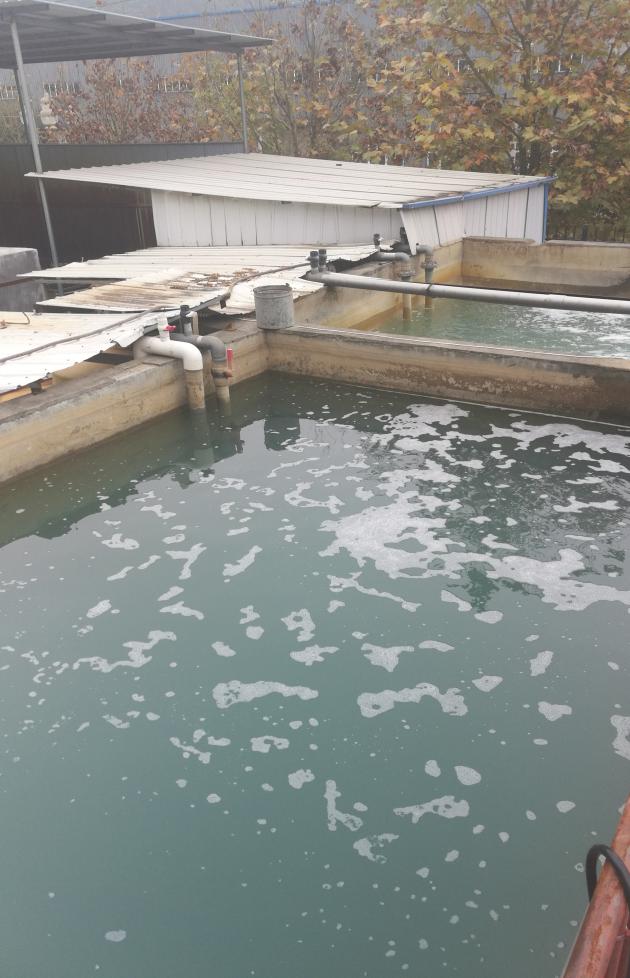 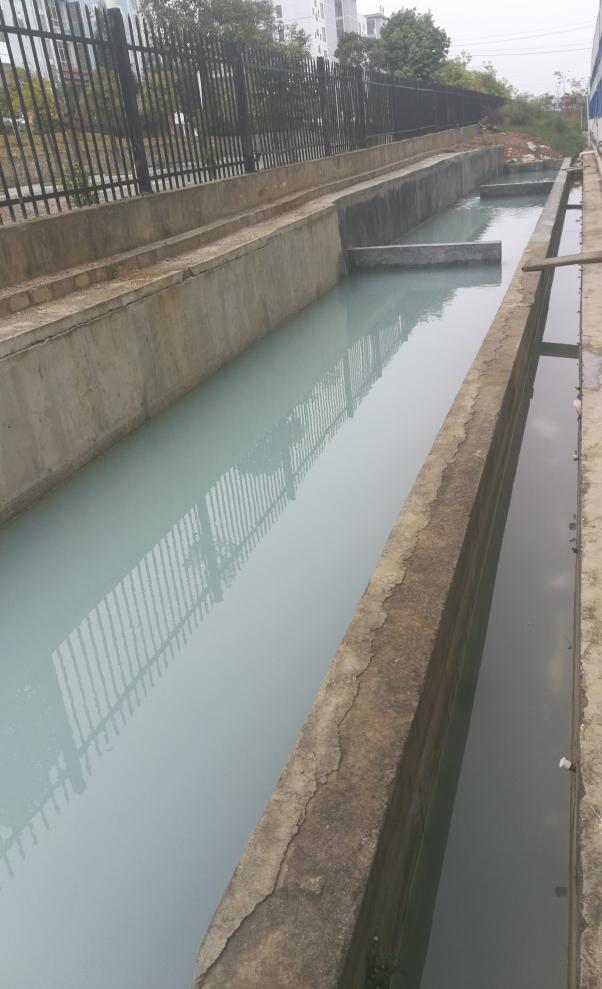 项目生产废水循环池项目生产废水循环池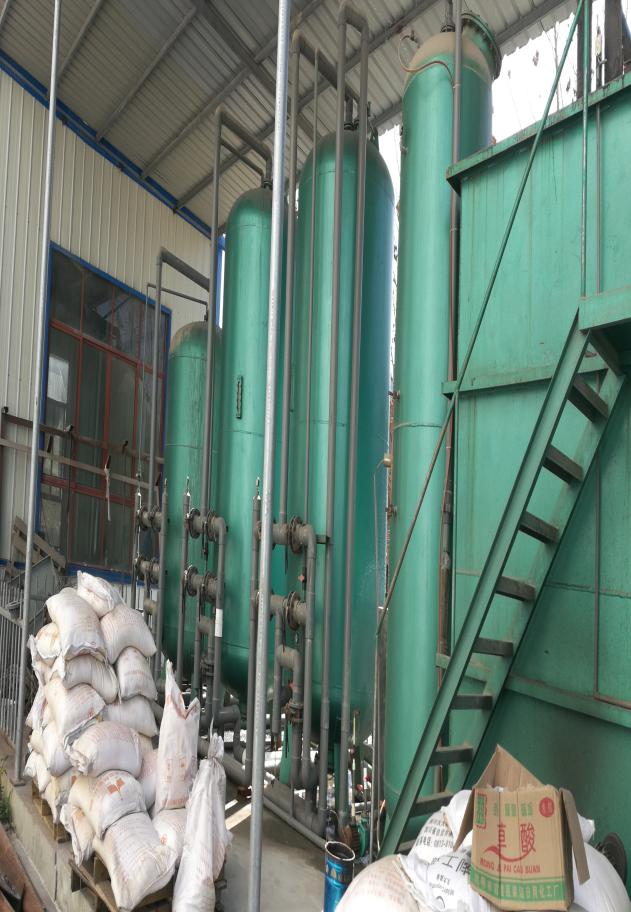 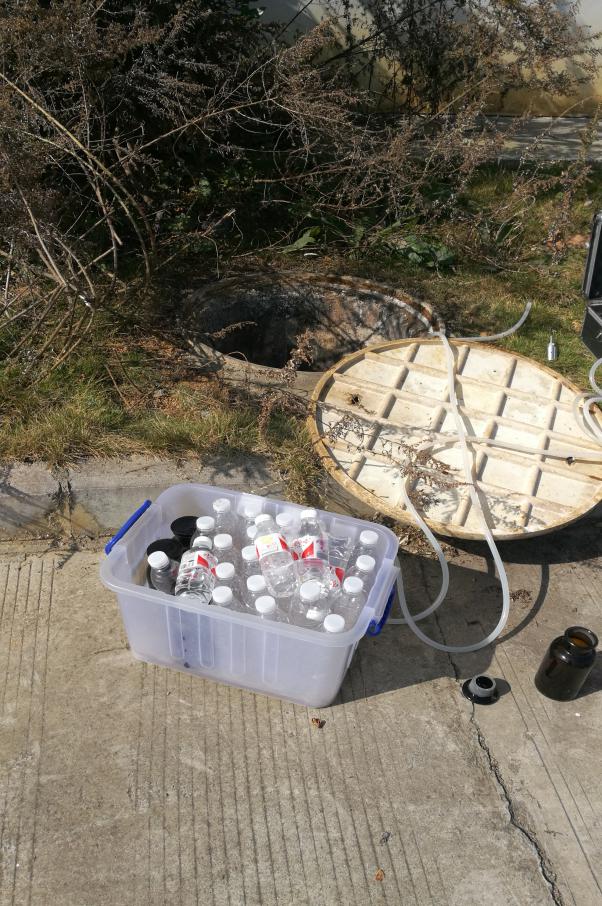 生产废水处理设备化粪池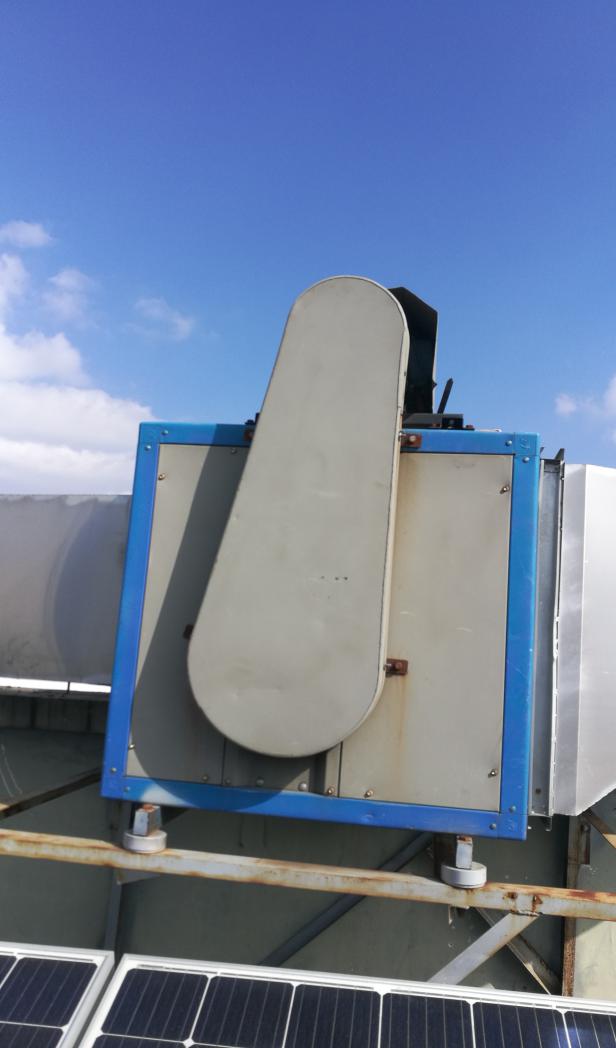 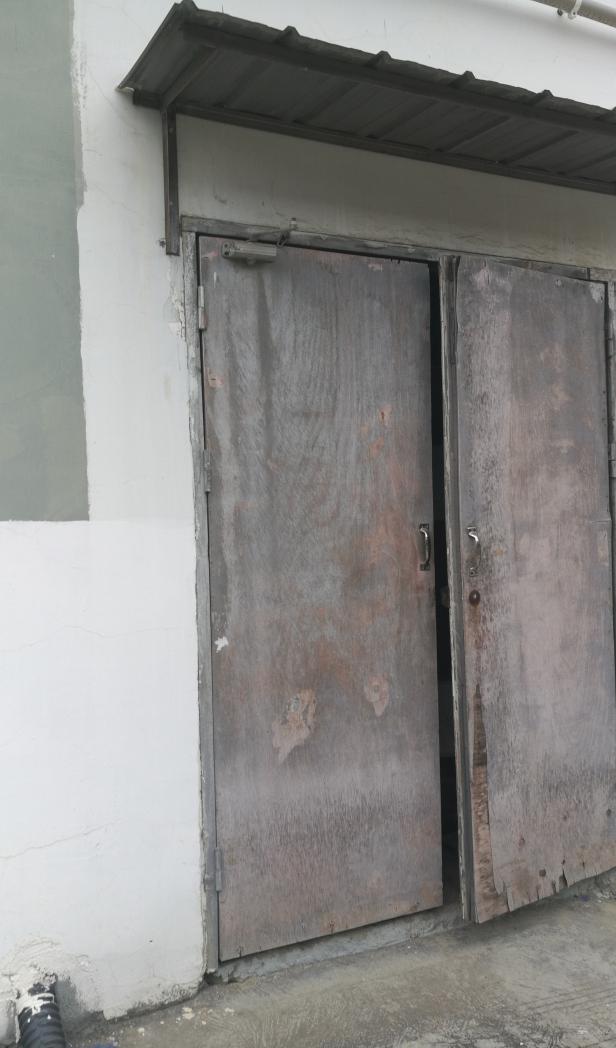 油烟净化设备危废暂存间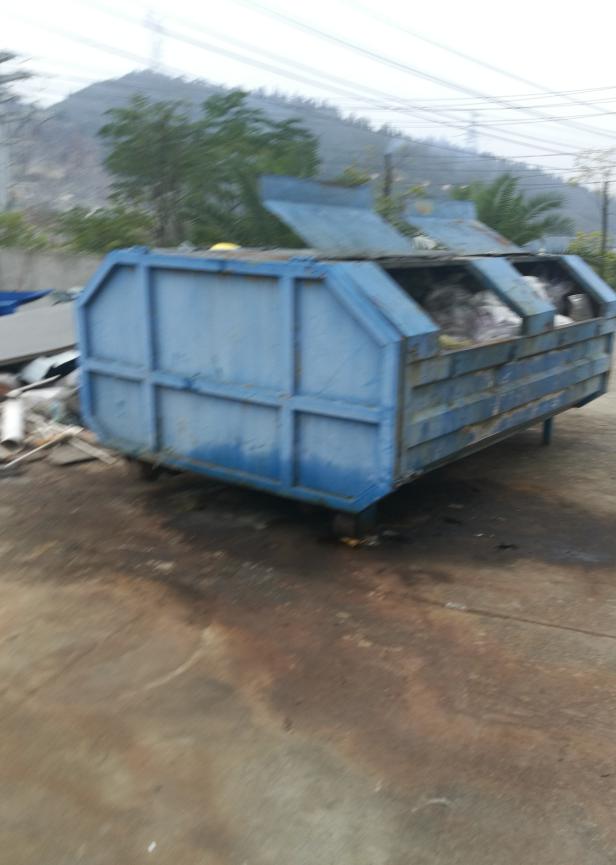 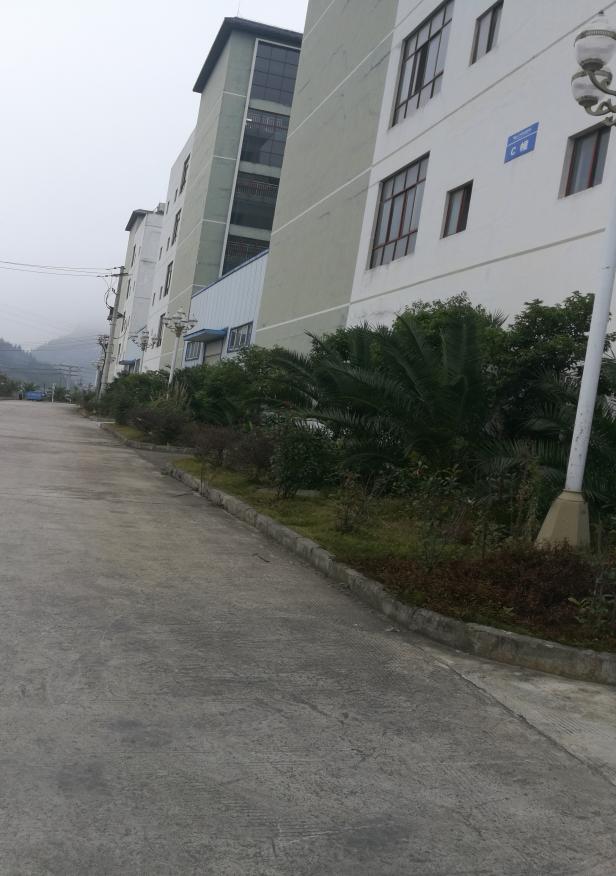 垃圾收集箱绿化